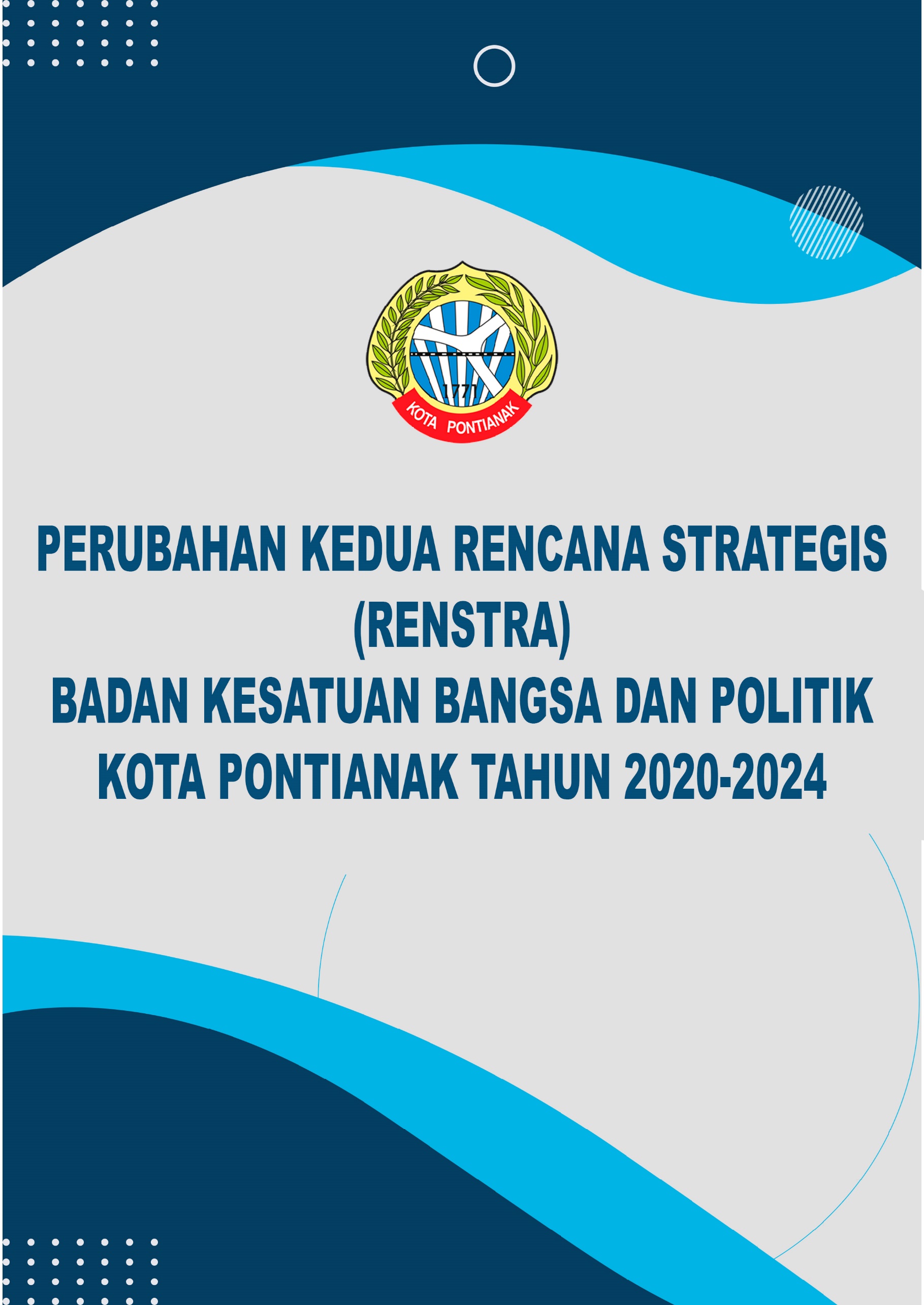 KATA PENGANTARRencana Strategis (RENSTRA) Badan Kesatuan Bangsa dan Politik Kota Pontianak Tahun 2024-2026 sebagai penjabaran dari Rencana Pembangunan Jangka Menengah Daerah (RPJMD) Kota Pontianak Tahun 2024-2026. Rencana Strategis ini merupakan landasan dalam penyusunan Rencana Kerja (RENJA) tahunan yang di sesuaikan dengan pagu indikatif, sehingga secara sistematis akan terwujud keselarasan dan keterpaduan dalam penjabaran program Badan Kesatuan Bangsa dan Politik.Tujuan, strategi kebijakan dan program Badan Kesbangpol, sebagaimana tertuang dalam rencana strategis (RENSTRA) 2024 -2026 harus di ketahui, di hayati selanjutnya di implementasikan secara sistemantis dan terukur di lapangan oleh seluruh jajaran Kesbangpol. Untuk maksud tersebut kepada semua pimpinan dan staf lingkup Badan Kesbangpol Kota Pontianak harus menjabarkan rencana strategis dalam bentuk program yang operasional dan menunjukan keterkaitan serta keterpaduan antar berbagai kegiatan baik dalam lingkup maupun antar perangkat daerah terkait. Dengan demikian RENSTRA Perubahan Kesbangpol merupakan jawaban dari masalah sekaligus langkah–langkah mengatasinya yang tercermin dari program dan kegiatan Kesbangpol kedepan.Diharapkan kepada semua pihak yang terkait dengan Kesbangpol dapat memanfaatkan RENSTRA ini sabagai acuan dan masukan terutama dalam meningkatkan koordinasi dan sinkronisasi program dan kegiatan Badan Kesbangpol.BAB IPENDAHULUANLatar BelakangMenindaklanjuti amanat Undang-Undang Nomor 10 Tahun 2016 tentang Perubahan Kedua Atas Undang-Undang Nomor 1 Tahun 2015 tentang Penetapan Peraturan Pemerintah Pengganti Undang-Undang Nomor 1 Tahun 2014 tentang Pemilihan Gubernur, Bupati, dan Wali Kota Menjadi Undang-Undang, pemilihan kepala daerah dilaksanakan serentak secara nasional pada Tahun 2024. Bagi daerah dengan masa jabatan kepala daerahnya berakhir pada Tahun 2023 atau pada Daerah Otonomi Baru (DOB) maka dalam rangka penyusunan dokumen perencanaan pembangunan daerah tahunan Rencana Kerja Pemerintah Daerah (RKPD), yang lebih lanjut akan menjadi pedoman penyusunan rancangan KUA-PPAS sebagai rangkaian penyusunan Anggaran Pendapatan dan Belanja Daerah (APBD), kepala daerah yang masa jabatannya berakhir Tahun 2023 wajib menyusun Dokumen Rencana Pembangunan Daerah (RPD) Tahun 2024-2026. Secara otomatis, kepala Perangkat Daerah (PD) juga wajib menyusun Rencana Strategis (Renstra) Perangkat Daerah Tahun 2024-2026. Dokumen tersebut akan digunakan oleh penjabat (Pj) kepala daerah sebagai pedoman untuk penyelenggaraan pemerintahan dan pembangunan.Sistematika, tahapan, dan tata cara penyusunan dokumen Renstra mengacu pada Instruksi Menteri Dalam Negeri Nomor 52 Tahun 2022 tentang Penyusunan Dokumen Perencanaan Pembangunan Daerah bagi Daerah dengan Masa Jabatan Kepala Daerah Berakhir pada Tahun 2023 dan Daerah Otonom Baru dan Peraturan Menteri Dalam Negeri Nomor 86 Tahun 2017. Dokumen ini memuat tujuan, sasaran, program, dan kegiatan pembangunan dalam rangka pelaksanaan Urusan Pemerintahan Wajib dan/atau Urusan Pemerintahan Pilihan sesuai dengan tugas, pokok, dan fungsi Badan Kesatuan Bangsa dan Politik Kota Pontianak, yang disusun berpedoman kepada RPD dan bersifat indikatif.Renstra Badan Kesatuan Bangsa dan Politik Kota Pontianak menjadi pedoman dalam penyusunan Rencana Kerja Badan Kesatuan Bangsa dan Politik Kota Pontianak yang disusun setiap tahun dalam kurun waktu tiga tahun. Selain itu, dokumen ini menjadi acuan dalam pengendalian dan evaluasi pembangunan di Badan Kesatuan Bangsa dan Politik Kota Pontianak, baik evaluasi dokumen Renstra maupun Renja.Proses penyusunan Renstra Badan Kesatuan Bangsa dan Politik Kota Pontianak dilakukan dengan beberapa tahapan yaitu persiapan penyusunan, penyusunan rancangan awal, penyusunan rancangan, pelaksanaan forum Perangkat Daerah/lintas Perangkat Daerah, perumusan rancangan akhir, dan penetapan.Beberapa hal mendasar yang menjadi pertimbangan wajib PD melakukan penyusunan Renstra Tahun 2024-2026 adalah: Amanat Instruksi Menteri Dalam Negeri Nomor 52 Tahun 2022 tentang Penyusunan Dokumen Perencanaan Pembangunan Daerah bagi Daerah dengan Masa Jabatan Kepala Daerah Berakhir pada Tahun 2023 dan Daerah Otonom Baru, poin KESATU c.Penyelarasan terhadap klasifikasi, kodefikasi dan nomenklatur program, keuangan dan hal lainnya sesuai dengan Keputusan Menteri Dalam Negeri Nomor 050-5889 Tahun 2021 tentang Hasil Verifikasi, Validasi dan Inventarisasi Pemutakhiran Klasifikasi, Kodefikasi dan Nomenklatur Perencanaan Pembangunan Dan Keuangan Daerah.Tindaklanjut rekomendasi Kementerian Pendayagunaan Aparatur Negara dan Reformasi Birokrasi didalam hasil evaluasi SAKIP Kota Pontianak Tahun 2021.Penyesuaian terhadap target kinerja, kebijakan keuangan, rencana program dan hal lain yang dianggap perlu.Sebagai implementasi untuk perencanaan tahunan Kota Pontianak, selanjutnya dokumen Renstra Badan Kesatuan Bangsa dan Politik Kota Pontianak Tahun 2024-2026 ini akan menjadi pedoman dalam penyusunan Renja Badan Kesatuan Bangsa dan Politik Kota Pontianak untuk dua tahun anggaran berikutnya yaitu tahun anggaran 2023 dan 2024.Dasar HukumDasar hukum yang digunakan dalam penyusunan Renstra Badan Kesatuan Bangsa dan Politik Kota Pontianak Tahun 2024-2026 adalah: Pasal 18 ayat (6) Undang-Undang Dasar Negara Republik Indonesia Tahun 1945.Undang-Undang Nomor 27 Tahun 1959 tentang Penetapan Undang-Undang Darurat Nomor 3 Tahun 1953 tentang perpanjangan Pembentukan Daerah Tingkat II di Kalimantan (Lembaran Negara Republik Indonesia Tahun 1953 Nomor 9) sebagai Undang-Undang sebagaimana telah diubah dengan Undang-Undang Nomor 8 Tahun 1965 tentang Pembentukan Daerah Tingkat II Tanah Laut, Daerah Tingkat II Tapin dan Daerah Tingkat II Tabalong dengan Mengubah Undang-Undang Darurat Nomor 3 Tahun 1953 tentang Pembentukan Daerah Tingkat II di Kalimantan (Lembaran Negara Republik Indonesia Tahun 1965 Nomor 51, Tambahan Lembaran Negara Republik Indonesia Nomor 2756).Undang-Undang Nomor 25 Tahun 2004 tentang Sistem Perencanaan Pembangunan Nasional (Lembaran Negara Republik Indonesia Tahun 2004 Nomor 104 Tambahan Lembaran Negara Republik Indonesia Nomor 4421).Undang-Undang Nomor 17 Tahun 2007 tentang Rencana Pembangunan Jangka Panjang Nasional Tahun 2005-2025 (Lembaran Negara Republik Indonesia Tahun 2007 Nomor 33, Tambahan Lembaran Negara Republik Indonesia Nomor 4700).Undang-Undang Nomor 26 Tahun 2007 tentang Penataan Ruang (Lembaran Negara Republik Indonesia Tahun 2007 Nomor 68, Tambahan Lembaran Negara Republik Indonesia Nomor 4275).Undang-Undang Nomor 23 Tahun 2014 tentang Pemerintahan Daerah (Lembaran Negara Republik Indonesia Tahun 2014 Nomor 244, Tambahan Lembaran Negara Republik Indonesia Nomor 5587) sebagaimana telah diubah beberapa kali terakhir dengan Undang-Undang Nomor 11 Tahun 2020 tentang Cipta Kerja (Lembaran Negara Republik Indonesia Tahun 2020 Nomor 245, Tambahan Lembaran Negara Republik Indonesia Nomor 6573).Undang-Undang Nomor 1 Tahun 2022 tentang Hubungan Keuangan Antara Pemerintah Pusat dan Pemerintahan Daerah (Lembaran Negara Republik Indonesia Tahun 2022 Nomor 4, Tambahan Lembaran Negara Republik Indonesia Nomor 6757).Peraturan Pemerintah Nomor 18 Tahun 2016 tentang Perangkat Daerah (Lembaran Negara Republik Indonesia Tahun 2016 Nomor 114, Tambahan Lembaran Negara Republik Indonesia Nomor 5887) sebagaimana telah diubah dengan Peraturan Pemerintah Nomor 72 Tahun 2019 tentang Perubahan Atas Peraturan Pemerintah Nomor 18 Tahun 2016 tentang Perangkat Daerah (Lembaran Negara Republik Indonesia Tahun 2019 Nomor 187, Tambahan Lembaran Negara Republik Indonesia Nomor 6402);Peraturan Pemerintah Nomor 2 Tahun 2018 tentang Standar Pelayanan Minimal (Lembaran Negara Republik Indonesia Tahun 2018 Nomor 2, Tambahan Lembaran Negara Republik Indonesia Nomor 6178).Peraturan Pemerintah Nomor 12 Tahun 2019 tentang Pengelolaan Keuangan Daerah (Lembaran Negara Republik Indonesia Tahun 2019 Nomor 42, Tambahan Lembaran Negara Republik Indonesia Nomor 6322).Peraturan Pemerintah Nomor 13 Tahun 2019 tentang Laporan dan Evaluasi Penyelenggaraan Pemerintah Daerah (Lembaran Negara Republik Indonesia Tahun 2019 Nomor 52, Tambahan Lembaran Negara Republik Indonesia Nomor 6323).Peraturan Menteri Dalam Negeri Nomor 86 Tahun 2017 tentang Tata Cara Perencanaan, Pengendalian dan Evaluasi Pembangunan Daerah, Tata Cara Evaluasi Rancangan Peraturan Daerah tentang Rencana Pembangunan Jangka Panjang Daerah dan Rencana Pembangunan Jangka Menengah Daerah, serta Tata Cara Perubahan Rencana Pembangunan Jangka Panjang Daerah, Rencana Pembangunan Jangka menengah Daerah, dan Rencana Kerja Pemerintah Daerah (Berita Negara Republik Indonesia Tahun 2017 Nomor 1312).Peraturan Menteri Dalam Negeri Nomor 90 tahun 2019 tentang Klasifikasi Kodefikasi dan Nomenklatur Perencanaan Pembangunan dan Keuangan Daerah (Berita Negara Tahun 2019 Nomor 1447).Peraturan Menteri Dalam Negeri Nomor 77 Tahun 2020 tentang Pedoman Teknis Pengelolaan Keuangan Daerah (Berita Negara Republik Indonesia Tahun 2020 Nomor 1781).Peraturan Daerah Nomor 10 Tahun 2008 tentang Rencana Pembangunan Jangka Panjang Kota Pontianak Tahun 2005-2025 (Lembaran Daerah Kota Pontianak Tahun 2008 Nomor 9 Seri E Nomor 9, Tambahan Lembaran Daerah Kota Pontianak Nomor 73).Peraturan Daerah Kota Pontianak Nomor 2 Tahun 2013 tentang Rencana Tata Ruang Wilayah Kota Pontianak Tahun 2013-2033 (Lembaran Daerah Kota Pontianak Tahun 2013 Nomor 2, Tambahan Lembaran Daerah Kota Pontianak Nomor 117). Peraturan Daerah Nomor 7 Tahun 2016 tentang Pembentukan dan Susunan Perangkat Daerah (Lembaran Daerah Kota Pontianak Tahun 2016 Nomor 7, Tambahan Lembaran Daerah Kota Pontianak Nomor 149) sebagaimana telah diubah dengan Peraturan Daerah Nomor 1 Tahun 2021 tentang Perubahan Atas Peraturan Daerah Nomor 7 Tahun 2016 tentang Pembentukan dan Susunan Perangkat Daerah (Lembaran Daerah Kota Pontianak Tahun 2021 Nomor 1, Tambahan Lembaran Daerah Kota Pontianak Nomor 192).Peraturan Daerah Nomor 7 Tahun 2019 tentang Rencana Pembangunan Jangka Menengah Daerah Kota Pontianak Tahun 2020-2024 (Lembaran Daerah Kota Pontianak Tahun 2019 Nomor 7, Tambahan Lembaran Daerah Kota Pontianak Nomor 171) sebagaimana telah diubah dengan Peraturan Daerah Nomor 17 Tahun 2020 tentang Perubahan Atas Peraturan Daerah Nomor 7 Tahun 2019 tentang Rencana Pembangunan Jangka Menengah Daerah Kota Pontianak Tahun 2020-2024 (Lembaran Daerah Kota Pontianak Tahun 2020 Nomor 17, Tambahan Lembaran Daerah Kota Pontianak Nomor 191.Keputusan Menteri Dalam Negeri Nomor 050-5889 tahun 2021 tentang Hasil Verifikasi, Validasi, dan Inventarisasi Pemutakhiran Klasifikasi, Kodefikasi dan Nomenklatur Perencanaan Pembangunan dan Keuangan Daerah.Peraturan Wali Kota Pontianak Nomor 24 Tahun 2022 tentang Perubahan Atas Peraturan Wali Kota Nomor 139 Tahun 2021 tentang Kedudukan, Struktur Organisasi, Tugas Pokok, Fungsi, Uraian Tugas dan Tata Kerja Badan Kesatuan Bangsa dan Politik Kota PontianakInstruksi Menteri Dalam Negeri Nomor 52 Tahun 2022 tentang Penyusunan Dokumen Perencanaan Pembangunan Daerah bagi Daerah dengan Masa Jabatan Kepala Daerah Berakhir pada Tahun 2023 dan Daerah Otonom Baru.Maksud dan TujuanRenstra Badan Kesatuan Bangsa dan Politik Kota Pontianak Tahun 2024-2026 disusun dengan maksud melaksanakan amanat Instruksi Menteri Dalam Negeri Nomor 52 Tahun 2022 tentang Penyusunan Dokumen Perencanaan Pembangunan Daerah bagi Daerah dengan Masa Jabatan Kepala Daerah Berakhir pada Tahun 2023 dan Daerah Otonom Baru.Sedangkan tujuannya adalah menyelaraskan dokumen renstra PD dengan dokumen perencanaan lain termasuk Rencana Pembangunan Daerah (RPD) agar penyelenggaraan urusan Badan Kesatuan Bangsa dan Politik berjalan sesuai koridor. Penyelarasan dilakukan dengan mempertimbangkan evaluasi hasil capaian kinerja (outcome) Renstra PD melalui evaluasi capaian Renja PD sampai dengan Tahun 2022, evaluasi keluaran (output) sampai dengan Tahun 2022, isu-isu strategis, kebijakan nasional, regulasi yang berlaku, dan saran dan/atau masukan dari pemangku kepentingan (stakeholders).Sistematika PenulisanBAB I PENDAHULUANBAB II GAMBARAN PELAYANANBAB III PERMASALAHAN DAN ISU STRATEGISBAB IV TUJUAN DAN SASARANBAB V STRATEGI DAN ARAH KEBIJAKANBAB VI RENCANA PROGRAM, KEGIATAN, DAN SUBKEGIATAN SERTA PENDANAANBAB VII KINERJA PENYELENGGARAAN BIDANG URUSANBAB VIII PENUTUPBAB IIGAMBARAN PELAYANANTugas, Fungsi dan StrukturBadan Kesbangpol dipimpin oleh seorang Kepala Badan, yang dalam menjalankan tugasnya bertanggungjawab kepada Wali Kota Pontianak melalui Sekretaris Daerah. Berdasarkan Peraturan Daerah Kota Pontianak Nomor 1 Tahun 2021 tentang Perubahan Atas Peraturan Nomor 7 tahun 2016 tentang Pembentukan dan Susunan Perangkat Daerah, yang selanjutnya ditindaklanjuti dengan Peraturan Wali Kota Pontianak Nomor 24 Tahun 2022 tentang Perubahan Atas Peraturan Wali Kota Nomor 139 Tahun 2021 tentang Kedudukan, Struktur Organisasi, Tugas Pokok, Fungsi, Uraian Tugas dan Tata Kerja Badan Kesatuan Bangsa dan Politik Kota Pontianak, maka ditetapkan bahwa Badan Kesbangpol Kota Pontianak mempunyai tugas pokok : “Membantu Wali Kota Dalam Menyusun Dan Melaksanakan Kebijakan Daerah Di Bidang Kesatuan Bangsa Dan Politik”.Dalam melaksanakan tugas pokok sebagaimana tersebut di atas, maka fungsi Badan Kesbangpol Kota Pontianak adalah sebagai berikut :Perumusan kebijakan di bidang kesatuan bangsa dan politik.Pelaksanaan kebijakan di bidang kesatuan bangsa dan politik.Penyelenggaraan urusan pemerintahan di bidang kesatuan bangsa dan politik.Pelaksanaan pembinaan teknis bidang kesatuan bangsa dan politik.Pelaksanaan evaluasi dan pelaporan di bidang kesatuan bangsa dan politik.Pelaksanaan administrasi Badan Kesatuan Bangsa dan Politik.Pelaksanaan fungsi lain yang diberikan oleh Wali Kota yang berkaitan dengan tugas dan fungsi Badan Kesatuan Bangsa dan Politik.Sesuai dengan tugas pokok dan fungsi Badan Kesatuan Bangsa dan Politik Kota Pontianak tersebut di atas, maka susunan organisasi Badan Kesatuan Bangsa dan Politik Kota Pontianak adalah sebagaimana dilihat pada gambar di bawah ini:    Struktur Organisasi dan Tata Kerja Badan Kesatuan Bangsa dan Politik Kota Pontianak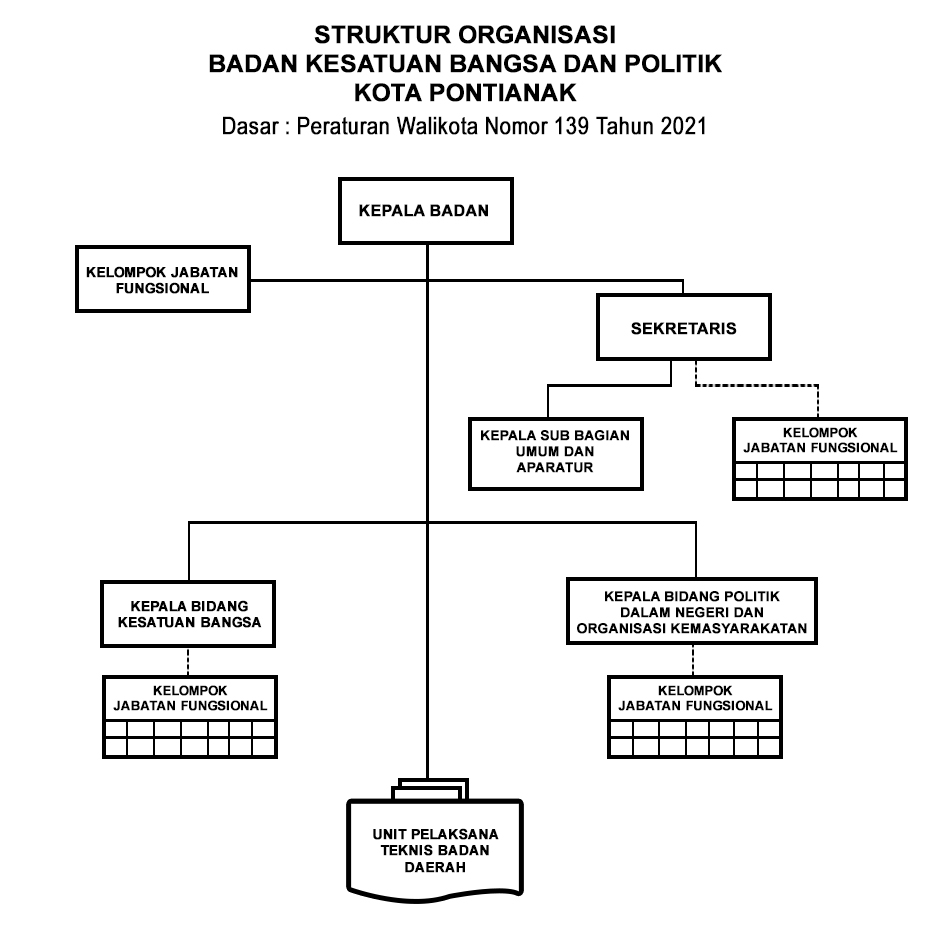 Sumber DayaSumber daya manusia merupakan salah satu unsur penting yang harus dimiliki oleh satu perangkat daerah, karena kinerja para pegawai akan menentukan tingkat kinerja perangkat daerah tersebut.Badan Kesbangpol Kota Pontianak memiliki pegawai sebanyak 10 orang. Kualifikasi pegawai berdasarkan tingkat pendidikan, struktur kepegawaian, golongan, jabatan dan yang telah mengikuti pelatihan penjenjangan dapat dilihat pada tabel sebagai berikut.Daftar Nominatif PegawaiBerdasarkan Tingkat PendidikanDilihat dari segi pendidikan menurut tabel terbaca bahwa 80% tingkat pendidikan berijazah sarjana yang dapat menunjang pelaksanaan tugas pokok dan fungsi Badan Kesbangpol Kota Pontianak namun perlu didukung dengan kegiatan peningkatan kapasitas pegawai melalui  pelatihan-pelatihan  berbasis  kinerja. Sedangkan untuk pengisian pegawai pada jabatan dapat dilihat pada tabel berikut ini.Jumlah Jabatan Terisi Dan LowongKualifikasi Pegawai Badan Kesbangpol Tabel di atas menunjukan bahwa jumlah pegawai eselon II terisi yaitu Kepala Badan, eselon III sebanyak 3 orang yaitu Sekretaris Badan dan Kepala Bidang, eselon IV sebanyak 1 orang yaitu Kasubag Umum dan Aparatur. Dari pejabat eselonering tersebut yang telah mengikuti pelatihan penjenjangan ditunjukan pada tabel berikut.Tabel Pegawai Yang Telah Mengikuti Pelatihan Penjenjangana   Data tersebut menunjukan bahwa pegawai yang mengikuti pelatihan penjenjangan atau kepemimpinan yaitu PIM III hanya 3 orang yaitu Kepala Badan, Sekretaris Badan dan Analisis Wawasan Kebangsaan serta PIM IV sebanyak 5 orang yaitu Kepala Badan, Sekretaris Badan, Analis Wawasan Kebangsaan, Kasubbag Umum dan Aparatur, Kabid Kesatuan Bangsa dan Kabid Poldagri dan Ormas. Kinerja PelayananBidang Poldagri dan Organisasi Masyarakat Kepala Bidang Poldagri dan Ormas memiliki tugas yang berkaitan dengan persoalan-persoalan politik dalam negeri dan organisasi kemasyarakatan di tingkat nasional, Provinsi Kalimantan Barat, dan Kota Pontianak. Adapun dimensi kegiatannya meliputi : Partai Politik Partai politik di Indonesia diatur dengan Undang-Undang Nomor 2 Tahun 2017 yang mana keberadaan partai politik ini menunjukkan proses demokrasi di Indonesia dimulai dari pemilihan Presiden dan Wakil Presiden, Dewan Pimpinan Daerah, Dewan Perwakilan Rakyat, Dewan Perwakilan Rakyat Daerah Tingkat I dan Dewan Perwakilan Rakyat Daerah Tingkat II. Adapun jumlah Partai Politik yang ada di Kota Pontianak yaitu :Tabel Jumlah Partai Politik Dan Dana Bantuan Keuangan Di Kota Pontianak Dan Memiliki Kursi Di Dprd Kota PontianakTabel Partai Politik Yang Tidak Mendapatkan Kursi Di DPRD Kota PontianakSetiap partai politik yang menerima bantuan keuangan politik mendapat kucuran dana dari APBD Kota Pontianak melalui dana hibah yang pengalokasian dananya dianggarkan pada perangkat daerah Badan Keuangan Daerah Kota Pontianak. Kewajiban partai politik membuat proposal penerima bantuan keuangan yang harus dilakukan verifikasi oleh tim verifikasi yang ditetapkan oleh Surat Keputusan Kota Pontianak setiap tahunnya begitu juga dengan alokasi bantuan partai politik.Sesuai dengan Peraturan Menteri Dalam Negeri Nomor 36 Tahun 2018 tentang Bantuan Partai Politik dijelaskan bahwa partai politik dalam mengalokasikan dana dengan pembagian sebesar 40% dipergunakan untuk kesekretariatan partai politik dan sebesar 60% dipergunakan untuk penunjang kegiatan pembinaan politik. Setiap tahunnya mereka harus mempertanggungjawabkan penggunaannya kemudian akan dilakukan verifikasi oleh Badan Pemeriksa Keuangan Perwakilan Kalimantan Barat per 31 Januari tahun berikutnya.Oleh karena itu agar pertanggungjawaban penggunaan tersebut, jajaran pengurus partai politik penerima bantuan keuangan partai politik diberikan bimbingan teknis dan verifikasi kelengkapan berkas pengajuan proposal bantuan keuangan.Tabel Tim Verifikasi Bantuan Keuangan Partai PolitikForum Koordinasi Pimpinan Daerah (Forkopimda)Forum koordinasi pimpinan daerah dibentuk berdasarkan Undang-Undang Republik Indonesia Nomor 23 Tahun 2014 tentang Pemerintah Daerah Bagian Kelima untuk menunjang kelancaran pelaksanaan urusan pemerintahan umum, di bentuk Forum Koordinasi Pimpinan Daerah Kabupaten/Kota, dan Forum Koordinasi Pimpinan di Kecamatan. Pembentukan Forkopimda ini bertujuan untuk membahas penyelenggaraan urusan pemerintahan umum. Forkopimda dibentuk berjenjang ditingkat provinsi, kabupaten/kota, dan kecamatan. Forkopimda di Kota Pontianak selain di tingkat Kota juga telah ada di tingkat Kecamatan.	Adapun unsur-unsur yang termasuk dalam kepengurusan Forkopimda di tingkat Kota Pontianak dan diberikan honorarium berdasarkan Surat Keputusan Wali Kota Pontianak Nomor 663/KESBANGPOL/Tahun 2019 tentang Pembentukan Koordinasi Pimpinan Daerah di Kota Pontianak Tahun Anggaran 2019-2023 sebagai berikut :Tabel Susunan Pengurus Forkopimda Kota PontianakRapat Forkopimda dijadwalkan sebanyak 12 kali setiap tahunnya dan merupakan agenda tetap namun ada juga rapat-rapat yang dilaksanakan berdasarkan urgensi dan situasi kondisi di Kota Pontianak.	Berkaitan dengan Forom Koordinasi Pimpinan Kecamatan (Forkopimcam) dibentuk berdasarkan Surat Keputusan Camat di 6 Kecamatan yang ada di Kota Pontianak, dengan unsur dan pengalokasian dananya di masing-masing kecamatan sebagai berikut :Camat KapolsekDanramilForum Kerukunan Umat Beragama dan PakemForum kerukunan umat beragama dibentuk berdasarkan Peraturan Bersama Menteri Agama dan Menteri Dalam Negeri Nomor 9 Tahun 2006 dan Nomor 8 Tahun 2006 tentang Pedoman Pelaksanaan Tugas Kepala Daerah/Wakil Kepala Daerah dalam Pemeliharaan Kerukunan Umam Beragama dan Pendirian Rumah Ibadat.Kota Pontianak semenjak berdirinya Forum Kerukunan Umat Beragama ini memasuki tahun ketiga pembentukannya dengan masa 5 Tahun sekali yang dibuat berdasarkan Surat Keputusan Wali Kota Pontianak.Adapun komposisi kepengurusan FKUB sebagai berikut:Tabel  Susunan Pengurus Forum Kerukunan Umat BeragamaAdapun tugas dan Fungsi FKUB tingkat Kota sebagai berikut :Melakukan dialog dengan pemuka agama dan tokoh masyarakat;Menampung aspirasi ormas keagamaan dan aspirasi masyarakat;Menyalurkan aspirasi ormas keagamaan dan masyarakat dalam bentuk rekomendasi sebagai bahan kebijakan gubernur;Melakukan isasi peraturan perundang-undangan dan kebijakan di bidang keagamaan yang berkaitan dengan kerukunan umat beragama dan pemberdayaan masyarakat; danMemberikan rekomendasi tertulis atas permohonan pendirian rumah ibadat.Tata Cara Pendirian rumah ibadat harus memenuhi :Persyaratan administratif dan persyaratan teknis bangunan gedung.Selain memenuhi persyaratan sebagaimana dimaksud pada ayat (1) pendirian rumah ibadat harus memenuhi persyaratan khusus meliputi :Daftar nama dan Kartu Tanda Penduduk pengguna rumah ibadat paling sedikit 90 (sembilan puluh) orang yang disahkan oleh pejabat setempat dengan tingkat batas wilayah sebagaimana dimaksud dalam pasal 13 ayat (3)Dukungan masyarakat setempat paling sedikit 60 (enam puluh) orang yang disahkan oleh lurah / kepala desa;Rekomendasi tertulis Kepada Badan Departemen Agama Kabupaten / Kota; danRekomendasi tertulis FKUB Kabupaten/Kota.Dalam hal persyaratan sebagaimana dimaksud pada ayat (2) huruf a terpenuhi sedangkan persyaratan huruf b belum terpenuhi, pemerintah daerah berkewajiban memfasilitasi tersedianya lokasi pembangunan rumah ibadat. Rekomendasi FKUB sebagaimana dimaksud dalam pasal 14 ayat (2) huruf d merupakan hasil musyawarah dan mufakat dalam rapat FKUB, dituangkan dalam bentuk tertulis. Pemerintahan daerah memfasilitasi penyediaan lokasi baru bagi bangunan gedung rumah ibadat yang telah memiliki IMB yang dipindahkan karena perubahan rencana tata ruang wilayah.Tabel 2.10 Data Jumlah Rumah Ibadah Se-Kota Pontianak	Tabel 2.11 Data Masalah Pembangunan Rumah IbadahSebagai tindak lanjut maka dibentuklah suatu tim yang dikenal dengan Tim Koordinasi Pengawasan Aliran Kepercayaan Masyarakat (PAKEM). Tim Pakem pertama kali dibentuk pada tahun 1984 dengan Surat Keputusan Jaksa Agung Nomor KEP-108/JA/5/1984, tanggal 11 Mei 1984, khusus untuk pembentukan Tim Koordinasi Pengawasan Aliran Kepercayaan Masyarakat (PAKEM) pada Kejaksaan Agung dibentuk dengan Keputusan Jaksa Agung Nomor: KEP-189/JA/10/1984 tanggal 4 Oktober 1984. Keputusan tersebut dicabut pada tahun 1994 dan diganti dengan Keputusan Jaksa Agung Nomor KEP-004/JA/01/1994 tanggal 15 Januari 1994 tentang Pembentukan Tim Koordinasi Pengawasan Aliran Kepercayaan Masyarakat. Terakhir pada tahun 2015 terjadi perubahan istilah PAKEM yang tidak hanya dalam lingkup Aliran Kepercayaan saja, tapi juga Aliran Keagamaan sehingga KEP-004/JA/01/1994 tanggal 15 Januari 1994 tersebut dicabut dan diganti dengan Keputusan Jaksa Agung Republik Indonesia Nomor: KEP-146/A/JA/09/2015 tanggal 25 September 2015 tentang Pembentukan Tim Koordinasi Pengawasan Aliran Kepercayaan Dan Aliran 5 Keagamaan Dalam Masyarakat Tingkat Pusat.Adapun susunan kepengurusan Tim Pakem Kota Pontianak didasarkan pada Surat Keputusan Kepala Kejaksaan Negeri Pontianak sebagai berikut.Tabel 2.12 Tim Koordinasi Pengawasan Aliran Kepercayaan dan Aliran Keagamaan Dalam Masyarakat Tingkat Kota PontianakRapat tim Pakem ini dilaksanakan pertriwulan selama satu tahun ataupun ada persoalan-persoalan krusial berkaitan dengan dimensi multikultur masyarakat Pontianak. Tabel Jumlah Aliran Kepercayaan Dan Keagamaan Se-Kota PontianakOrganisasi KemasyarakatanDasar hukum pendirian sebuah organisasi kemasyarakatan didasarkan pada Undang-Undang Nomor 17 Tahun 2013 tentang Organisasi Kemasyarakatan yang telah diperbaharui berdasarkan Peraturan Pemerintah pengganti Undang-Undang Perpu Nomor 2 Tahun 2017. Pengertian organisasi kemasyarakatan adalah organisasi yang didirikan dan dibentuk oleh masyarakat secara sukarela berdasarkan kesamaan aspirasi, kehendak, kebutuhan, kepentingan, kegiatan, dan tujuan untuk berpartisipasi dalam pembangunan demi tercapainya tujuan Negara Kesatuan Republik Indonesia yang berdasarkan Pancasila. Syarat-syarat mendirikan sebuah organisasi kemasyarakatan diantaranya ;Pendirian OrmasOrmas didirikan oleh 3 (tiga) orang warga negara Indonesia atau lebih, kecuali Ormas yang berbadan hukum yayasan. Ormas dapat berbentuk:a.  badan hukum; atau b.  tidak berbadan hukum. Ormas juga dapat:a. berbasis anggota; atau b. tidak berbasis anggota.Ormas berbadan hukum dapat berbentuk:a. perkumpulan; atau b. yayasan. Ormas Badan Hukum Perkumpulan Ormas berbadan hukum perkumpulan didirikan dengan berbasis anggota. Badan hukum perkumpulan didirikan dengan memenuhi persyaratan:Akta pendirian yang dikeluarkan oleh notaris yang memuat AD dan ART;Program kerja; Sumber pendanaan; Surat keterangan domisili;Nomor pokok wajib pajak atas nama perkumpulan; dan Surat pernyataan tidak sedang dalam sengketa kepengurusan  atau dalam perkara di pengadilan. Pengesahan sebagai badan hukum perkumpulan dilakukan oleh menteri yang menyelenggarakan urusan pemerintahan di bidang hukum dan hak asasi manusia. Pengesahan sebagai badan hukum perkumpulan dilakukan setelah meminta pertimbangan dari instansi terkait. Ormas Badan Hukum YayasanOrmas berbadan hukum yayasan didirikan dengan tidak berbasis anggota. Badan hukum yayasan diatur dan dilaksanakan sesuai dengan ketentuan peraturan perundang-undangan. Dalam upaya mengoptimalkan peran dan fungsinya, Ormas dapat membentuk suatu wadah berhimpun. Wadah berhimpun tidak harus tunggal, kecuali ditentukan lain dalam undang-undang. Cara Pendaftaran Ormas Kami kurang mengerti arti dari melegalkan organisasi kepemudaan yang Anda maksud. Oleh karena itu, kami berasumsi melegalkan di sini berarti membuat agar organisasi tersebut terdaftar.Berbadan HukumOrmas berbadan hukum dinyatakan terdaftar setelah mendapatkan pengesahan badan hukum. Pendaftaran Ormas berbadan hukum dilakukan sesuai dengan ketentuan peraturan perundang-undangan. Dalam hal telah memperoleh status badan hukum, Ormas tidak memerlukan surat keterangan terdaftar. Tidak Berbadan HukumPendaftaran Ormas yang tidak berbadan hukum dilakukan dengan pemberian surat keterangan terdaftar. Pendaftaran Ormas yang tidak berbadan hukum sebagaimana dilakukan dengan memenuhi persyaratan:akta pendirian yang dikeluarkan oleh notaris yang memuat AD atau AD dan ART; program kerja; susunan pengurus; surat keterangan domisili; nomor pokok wajib pajak atas nama Ormas; surat pernyataan tidak dalam sengketa kepengurusan atau tidak dalam perkara di pengadilan; dan surat pernyataan kesanggupan melaporkan kegiatan. Surat keterangan terdaftar diberikan oleh: a.  Menteri bagi Ormas yang memiliki lingkup nasional;  b.  Gubernur bagi Ormas yang memiliki lingkup provinsi; atau  c.  Bupati/Wali Kota bagi Ormas yang memiliki lingkup kabupaten/kotaMenteri, gubernur, atau bupati/Wali Kota dalam wajib melakukan verifikasi dokumen pendaftaran paling lama 15 hari kerja terhitung sejak diterimanya dokumen pendaftaran. Dalam hal dokumen permohonan belum lengkap Menteri, gubernur, atau bupati/Wali Kota meminta Ormas pemohon untuk melengkapinya dalam waktu paling lama 15 hari kerja terhitung sejak tanggal penyampaian ketidaklengkapan dokumen permohonan.Dalam hal Ormas lulus verifikasi, Menteri, gubernur, atau bupati/Wali Kota memberikan surat keterangan terdaftar dalam jangka waktu paling lama 7 (tujuh) hari kerja. Dalam hal Ormas tidak berbadan hukum yang tidak memenuhi persyaratan untuk diberi surat keterangan terdaftar dilakukan pendataan sesuai dengan alamat dan domisili. Pendataan Ormas dilakukan oleh camat atau sebutan lain. Pendataan Ormas meliputi:a.  Nama dan alamat organisasi;b.  Nama pendiri;c.  Tujuan dan kegiatan; dan d.  Susunan pengurus.Jika organisasi kepemudaan yang Anda maksud merupakan ormas yang berbadan hukum, maka ormas berbadan hukum tersebut dinyatakan terdaftar setelah mendapatkan pengesahan badan hukum. Sebaliknya, jika organisasi kepemudan tersebut merupakan ormas yang tidak berbadan hukum, maka pendaftarannya dilakukan dengan pemberian surat keterangan terdaftar yang diberikan oleh:a.  Menteri bagi Ormas yang memiliki lingkup nasional; b.  Gubernur bagi Ormas yang memiliki lingkup provinsi; atauc. Bupati/Wali Kota bagi Ormas yang memiliki lingkup kabupaten/kota.Tabel 2.14 Jumlah Organisasi Kemasyarakatan Se-Kota PontianakNarkotika dan P4GNUpaya Pencegahan Pemberantasan Penyalahgunaan dan Peredaran Gelap Narkoba (P4GN) merupakan tanggung jawab bersama. Dalam pelaksanaannya diperlukan dasar hokum sebagai acuan dasar pelaksanaannya yaitu Undang-Undang Nomor 35 Tahun 2009 tentang Narkotika dan Instruksi Presiden Republik Indonesia Nomor 6 Tahun 2018 tentang Rencana Aksi Nasional Pencegahan dan Pemberantasan Penyalahgunaan dan Peredaran Gelap Narkotka dan Prekursor Narkotika.Untuk mendukung pemberantasan narkoba dan P4GN yang berkerjasama dengan Badan Narkotika Nasional Kota Pontianak telah mengeluarkan Surat Edaran Nomor 9/KESBANGPOL/Tahun 2019 tentang Pelaksanaan Kecamatan dan Kelurahan Bersih Narkoba dan Surat Edaran Nomor 10/KESBANGPOL/TAHUN 2019 tentang Pelaksanaan Instruksi Presiden Republik Indonesia Nomor 6 tahun 2018 tentang Rencana Aksi Nasional Pencegahan dan Pemberantasan Penyalahgunaan dan Peredaran Gelap Narkotka dan Prekursor Narkotika.Tabel 2.15 Susunan Keanggotaan Satuan Pelaksana Pemberantasan Penyalahgunaan Dan Peredaran Gelap Narkoba (P4gn) Kota Pontianak Periode Tahun 2019-2020Bidang Kesatuan BangsaWawasan Kebangsaan dan ideologi Pancasila Salah satu wujud mempertahankan Negara Kesatuan Republik Indonesia dan Penanaman nilai-nilai Idiologi Pancasila kepada Masyarakat di Kota Pontianak di lakukan melalui kegiatan-kegiatan isasi Wawasan Kebangsaan, Pendidikan dan Pelatihan Bela Negara serta Pemantapan dan Pemahaman masyarakat melalui forum-forum diantaranya forum Kewaspadaan Dini, Forum Pemebauran Kebangsaan dan Tim Kewaspadaann Dini Daerah.Pemahaman akan wawasan kebangsaan dan Pacasila masih sangat di butuhkan mengingat Indonesia dengan Multikompleks persoalan luas wilayah, karakterbangsa, Heterogenitas, Negara Kepulauan, Sumber Daya Alam yang besar disatu sisi memberikan nilai positif namun disisi lain apabila tidak dirawat akan menjadi potensi konflik.Begitu halnya juga Kota Pontianak sebagai Ibu Kota Provinsi, Heterogenitas penduduk berbatas dengan Kabupaten Kuburaya dan Kabupaten Mempawah, luas wilayah yang sangat kecil serta traumatis akibat konflik rentan menimbulkan konflik dalam masyarakat.Untuk itu dibentuk beberapa forum-forum diantaranya:Tabel 2.17 Tim Terpadu Tingkat Kota Penanganan Gangguan Keamanan Dalam Negeri  Tabel 2.18 Tim Kewaspadaan Dini Kota Pontianak   Tabel 2.19 Pengurus Forum Kewaspadaan Dini Kota PontianakKota Pontianak sebagai Ibu Kota Provinsi dengan segala aspek kehidupan masyarakat dan aspek kemasyarakatan rentan menimbulkan dan merespon kejadian kejadian dari kebijakan Pemerintah Pusat Dalam bentuk Aksi Unjuk Rasa maupun demontrasi yang masih dalam koridor kondusif. Tabel 2.20 Jumlah Aksi Unjuk Rasa/DemontrasiPendidikan dan Pelatihan Bela Negara Indonesia di era revolusi industry 4.0 saat ini menghadapi berbagai Ancaman, Gangguan, Hambatan, dan Tantangan (AGHT) yang terus mengalami perubahan seiring dengan perkembangan Ilmu Pengetahuan, Teknologi dan Seni (IPTEKS) sangat cepat dan canggih, cenderung semakin mengkhawatirkan dalam semua aspek kehidupan berbangsa dan bernegara. AGHT yang dihadapi tidak hanya menyasar pada satu dimensi, melainkan multidimensi yang saling terkait antar satu dengan yang lainnya. Bukan hanya ancaman fisik, melainkan ancaman non-fisik yang sulit terdeteksi keberadaannya. Oleh karena itu, agar bangsa dan Negara Kesatuan Republik Indonesia tetap berdiri tegak, maka diperlukan kesamaan sikap dan kebulatan tekad segenap elemen bangsa untuk secara sinergis mengantisipasi, bahkan mengatasi segala bentuk AGHT yang dapat mengganggu kehidupan bermasyarakat, berbangsa, dan bernegara. Komitmen kebangsaan tersebut dilandasi oleh sikap dan karakter bela negara dari setiap lapisan masyarakat, yang berciri pantang menyerah, rela berkorban demi bangsa dan negara, serta konsisten dan konsekuen terhadap cita-cita perjuangan bangsa Indonesia. Untuk membangun karakter warga negara yang memiliki ciri di atas, maka diperlukan kesamaan pemahaman dari seluruh komponen bangsa akan konsepsi bela negara, utamanya mengenai: Nilai-nilai dasar bela negara; Konsensus dasar berbangsa dan bernegara untuk persatuan dan kesatuan bangsa; Konsepsi kebangsaan; Integritas moral, etika, dan supremasi hukum; serta kearifan dan keunggulan lokal untuk kesejahteraan masyarakat. Kesamaan persepsi atas lima substansi tersebut diperlukan untuk membangun rasa cinta tanah air, kesadaran berbangsa dan bernegara, kesetiaan kepada ideologi Pancasila, kerelaan berkorban demi bangsa dan negara, kemampuan awal menegakkan kedaulatan bangsa dan negara, serta semangat mewujudkan negara yang berdaulat, adil dan makmur pada setiap individu warga negara dan seluruh komponen bangsa berdasarkan Pancasila dan UUD NRI Tahun 1945, dalam rangka menjamin kelangsungan hidup bangsa dan negara. Oleh karena itu dibutuhkan aksi nasional bela negara yang melibatkan seluruh komponen bangsa dan negara. Komponen tersebut meliputi unsur-unsur pemerintah, pendidikan, pelaku usaha, komponen masyarakat, dan media. Sejalan dengan hal tersebut, sebagaimana diamanatkan oleh Inpres No.7 Tahun 2018 tentang Rencana Aksi Nasional Bela Negara, salah satu aksi yang harus dilaksanakan oleh kementerian, lembaga dan pemerintah daerah adalah melaksanakan internalisasi nilai-nilai dasar bela negara melalui metode pendidikan dan pelatihan. Dalam rangka standardisasi pelaksanaan internalisasi tersebut diperlukan Buku Pedoman Penyelenggaraan Pendidikan dan Pelatihan Bela Negara. Tabel Pelaksanaaan Pelatihan Bela Negara Kota PontianakDi bawah ini adalah tabel pencapaian kinerja pelayanan dan anggaran serta realisasi pendanaan pelayanan Badan Kesatuan Bangsa dan PolitikTabel II.1 Pencapaian Kinerja Pelayanan Badan Kesatuan Bangsa dan Politik Kota PontianakTabel II.2Anggaran dan Realisasi Pendanaan Pelayanan Kelompok Sasaran Layanan Sesuai dengan perkembangan pembangunan nasional yang mengarahkan kepada kebijakan pembangunan untuk pencapaian prioritas nasional maka Badan Kesatuan Bangsa dan Politik dalam melakukan pengawasan penyelenggaraan pemerintahan meliputi ketahanan ideologi negara, wawasan kebangsaan, bela negara, nilai-nilai sejarah kebangsaan, penghargaan kebangsaan dan melaksanankan tugas dekonsentrasi dan tugas pembantuan yang dilimpahkan atau diberikan oleh pemerintah pusat untuk terwujudnya persatuan dan kesatuan bangsa serta terjaminnya sistim politik yang demokratis.Berdasarkan analisis terhadap pelaksanaan Renstra 5 tahun sebelumnya menunjukan bahwa pelayanan belum berjalan secara maksimal karena beberapa faktor antara lain :Terbatasnya pembiayaan untuk mendukung capaian target.	Kurangnya kualitas aparatur pengelola dalam Penerapan sehingga Program/Kegiatan yang dilaksanakan tidak mengakomodir pencapaian target yang mesti dicapai.Kurangnya koordinasi antara semua pihak yang terlibat dalam pelaksanaan dan pencapaian program dan kegiatanKurang memadainya sarana dan prasarana pendukung dalam pencapaian target indikator kinerja.Berdasarkan analisis terhadap pelaksanaan Renstra Perubahan Badan Kesbangpol Kota Pontianak terdapat beberapa faktor yang mempengaruhi pelayanan bidang kesatuan bangsa dan politik yaitu :Belum optimalnya koordinasi dan pelaporan dari jajaran Kesbangpol;Terbatasnya anggaran untuk pelaksanaan rapat dan koordinasiKualitas sumber daya aparatur dalam penguasaan IPTEK belum memadai.Untuk menajalankan tugas tersebut diperlukan koordinasi dan penyusunan program/kegiatan yang dapat mempercepat tercapainya tujuan tersebut. Namun demikian, masih adanya tantangan yang dihadapi oleh Badan Kesbangpol yang berpengaruh terhadap pencapaian target.TANTANGAN:Beberapa tantangan (threats) yang perlu diantisipasi, antara lain sebagai berikut :Kondisi geografis sebagai Ibukota Provinsi yang berbatasan dengan Kabupaten Mempawah dan Kabupaten Kubu Raya.Belum mantapnya kesadaran masyarakat akan bahaya separatisme dan terorisme.Kecenderungan menurunnya rasa kebangsaan Indonesia dalam masyarakat.Lemahnya  daya tangkal masyarakat dan  aparat terhadap penetrasi asing.Sebagai daerah tujuan wisata domestik dan manca negara berpotensi terjadinya peredaran Narkotika dan Prekursor Narkotika.Terbatasnya kualitas dan kuantitas SDM Aparatur.Kurangnya koordinasi antara instansi.PELUANG :Beberapa peluang (opportunities) yang dapat dimanfaatkan, antara lain sebagai berikut:Tersedianya berbagai peraturan perundang-undangan yang memberikan ruang kepada pemerintah daerah dalam membangun kemitraan strategis dengan aparat keamanan, instansi terkait, masyarakat dan organisasi kemasyarakatan.Meningkatnya kinerja demokrasi di Kota Pontianak   melalui penguatan wawasan kebangsaan, pembangunan politik dan peningkatan Indeks Demokrasi Indonesia.Kultur  masyarakat  yang  menjaga  toleransi  dan  merawat kerukunan.Adanya perhatian pemerintah pusat terhadap penyelenggaraan pemerintah dan pemberdayaan masyarakat.Berdasarkan tantangan dan peluang tersebut di atas maka sangat diperlukan rencana pelayanan yang dapat mengoptimalkan penyelenggaraan pemerintahan dan pemberdayaan masyarakat di bidang kesatuan bangsa dan politik antara lain :Pendanaan program dan kegiatan yang memadai.Peningkatan kemampuan sumber daya aparatur dalam meguasai IPTEK melalui pendidikan dan pelatihan.Peningkatan pengawasan terhadap orang asing.Peningkatan pengendalian kerukunan, pencegahan/penghentian/ pemulihan konflik .BAB IIIPERMASALAHAN DAN ISU STRATEGISPermasalahan Pelayanan Pada umumnya kualitas penanganan permasalahan dalam Bidang Kesatuan Bangsa dan Politik di Kota Pontinak masih sangat terbatas. Identifikasi permasalahan berdasarkan tugas pokok dan fungsi Badan Kesbangpol Kota Pontianak dilakukan berdasarkan hasil telaahan terhadap gambaran umum pelayanan, pencapaian target Renstra Perubahan Badan Kesbangpol Kota Pontianak.Penentuan Isu-isu StrategisPenentuan isu-isu strategis berdasarkan tugas pokok dan fungsi sebagai dasar penyusunan Rencana Strategis Badan Kesatuan Bangsa dan Politik Kota Pontianak Tahun 2024 - 2026.Terdapat 4 (empat) isu strategis yang berkaitan dengan pelaksanaan tugas pokok dan fungsi Badan Kesatuan Bangsa dan  Politik Kota Pontianak, sebagai berikut :Pembinaan Ideologi dan Wawasan Kebangsaan;Adanya isu kepercayaan/aliran yang menyimpang sehingga perlu pembinaan Ketahanan, Budaya, Agama Kemasyarakatan dan ekonomi;Koordinasi Pengendalian dan Evaluasi Implementasi Kebijakan Publik dan Politik;Narkotika dan P4GN.Masalah Yang Bersifat InternalMasih rendahnya pengawasan dini terhadap masalah-masalah dan penanganannya;Masih rendahnya pengawasan orang asing dan lembaga asing, khususnya di daerah perbatasan dan destinasi pariwisata serta penanganannya;Belum terpenuhinya kebutuhan ideal kompetensi dan kuantitas sumber daya manusia.Belum  terpenuhinya  kebutuhan  ideal  sarana  dan  prasarana  dalam menunjang kelancaran pelaksanaan tugas.Standar dan pedoman kerja yang relatif terbatas, adanya tumpang tindih tupoksi dan program / kegiatan dengan Perangkat Daerah lainnya.Masalah Yang Bersifat EksternalBergesernya rasa Nasionalisme masyarakat akibat pengaruh era globalisasi dan IT;Masih rendahnya pemahaman masyarakat terhadap batas-batas wilayah dan kepemilikan tanah adat yang sering menimbulkan konflik di masyarakat;Masih adanya ancaman radikalisme dan terorisme;Masih kurangnya pemahaman masyarakat tentang seni, budaya, agama, kemasyarakatan dan ekonomi sebagai kekuatan pemersatu bangsa;Masih kurangnya penguatan dan pemberdayaan Lembaga-lembaga Kemasyarakatan dan Lembaga Ekonomi Kemasyarakatan;Masih rendahnya kesadaran politik masyarakat;Masih kurangnya pemahaman masyarakat tentang ketentuan/peraturan di bidang politik di Indonesia;Masih rendahnya pendidikan politik yang dilakukan oleh ParpolMasih lemahnya jalinan koordinasi dan sinkronisasi antar perangkat daerah.Setelah dilakukan identifikasi permasalahan yang dihadapi oleh Badan Kesbangpol Kota Pontianak dalam pelaksanaan pelayanan, kemudian dilakukan identifikasi isu-isu strategis (lingkungan eksternal), yang dapat dilihat pada tabel di bawah ini,Tabel Identifikasi Isu-Isu Strategis (Lingkungan Eksternal) Badan Kesbangpol Kota PontianakBAB IVTUJUAN DAN SASARANTujuan dan Sasaran Seiring dengan perkembangan pembangunan di Kota Pontianak saat ini serta memperhatikan potensi dan permasalahan Kesbangpol 5 (lima) tahun kedepan dan untuk mendukung tercapainya visi dan misi Wali Kota dan Wakil Wali Kota periode 2024 - 2026 maka Badan Kesbangpol Kota Pontianak menetapkan suatu arah yang ingin dicapai kedepan. Dengan kesadaran bahwa visi merupakan keinginan ideal dan Pencapaiannya bersifat jangka panjang, maka untuk mewujudkan visi  yang dikemukakan sebelumnya merupakan tantangan yang harus  dihadapi tidak hanya oleh Badan Kesatuan Bangsa dan Politik Kota Pontianak tetapi juga oleh berbagai pemangku kepentingan dan seluruh  komponen  masyarakat,  dibutuhkan sekmentasi target-target antara lain diuraikan dalam bentuk TUJUAN sebagai berikut :2. Meningkatnya Kualitas Infrastruktur Perkotaan,  berkelanjutan, disertai kondisi aman dan    tertibTabel 4.1 Tujuan Dan Sasaran Badan Kesbangpol Kota PontianakCascading Kinerja 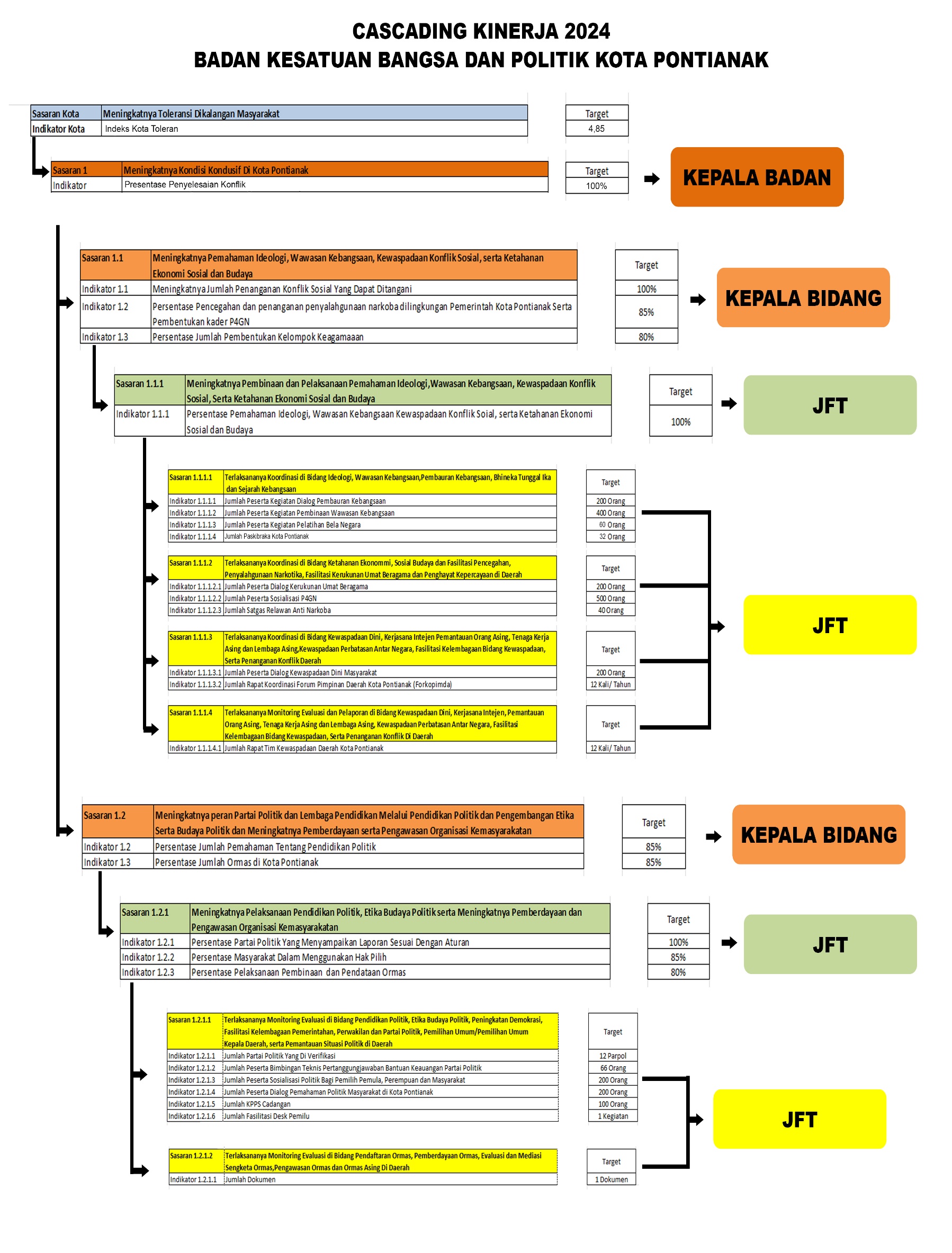 BAB V STRATEGI DAN ARAH KEBIJAKANUntuk mewujudkan tujuan dan sasaran yang telah dirumuskan, diperlukan strategi dan arah kebijakan pembangunan kesatuan bangsa dan politik selama periode 2024-2026. Strategi merupakan langkah-langkah yang berisikan grand design terkait perencanaan pembangunan bidang kesatuan bangsa dan politik sebagai upaya terfokus dalam mewujudkan tujuan dan sasaran.Perencanaan strategik jika dilaksanakan secara efektif dan efisien akan memberikan nilai tambah atau value added pada pencapaian pembangunan daerah baik dari sisi kuantitatif maupun kualitatif. Selanjutnya strategi di derivasikan ke dalam sejumlah arah kebijakan dan program pembangunan kesatuan bangsa dan  politik yang secara operasional merupakan upaya-upaya konkrit untuk mewujudkan visi pembangunan  daerah,  dengan  kata  lain  penyusunan  dan  penentuan  strategi dilaksanakan melalui kajian-kajian, analisis-analisis hingga pada evaluasi terhadap implementasi pembangunan periode sebelumnya.Arah Kebijakan merupakan pedoman untuk menentukan tahapan pembangunan selama 5 (lima) tahun guna mencapai sasaran-sasaran yang telah ditetapkan dalam RPJMD. Setiap pernyataan terhadap arah kebijakan dirumuskan secara spesifik mengikuti horizon waktu.Dengan demikian penentuan horizon waktu akan mencerminkan kearah mana pencapaian arah kebijakan, hal mana secara logis terlihat kapan suatu arah kebijakan dijalankan, apakah mendahului atau menjadi prasyarat bagi arah kebijakan lainnya. Berikut ini adalah rumusan strategi dan arah kebijakan pembangunan kesatuan bangsa dan politik Kota Pontianak periode 2024 – 2026.STRATEGIMeningkatkan peran partai politik dan lembaga Pendidikan melalui Pendidikan politik dan pengembangan etika serta budaya politik.Meningkatkan penguatan ideologi Pancasila dan karakter kebangsaan bagi masyarakatMeningkatkan kewaspadaan nasional dan meningkatkan kualitas dan fasilitas penanganan konflik sosial.ARAH KEBIJAKANPeningkatan pemahaman dan penguatan nilai-nilai Idiologi Pancasila, UUD 1945, Bhineka Tunggal Ika, NKRI (empat konsensus nasional) dan Wawasan Kebangsaan melalui kegiatan seminar wawasan kebangsaan dan pelatihan bela negara.Koordinasi dan kerjasama yang efektif dengan aparat keamanan, Forum- forum (FKUB, FKDM, FPK), instansi terkait  dalam penanganan masalah strategis dan konflik , terorisme dan radikalisme di daerah.Peningkatan Pengawasan dan Penanganan Orang Asing, Lembaga Asing, kewaspadaan dini masyarakat dan penanganan konflik .Peningkatan koordinasi, kerjasama dan konsolidasi Ketahanan Seni, Budaya, Agama, Kemasyarakatan dan Ekonomi untuk mewujudkan keutuhan dan kesejahteraan masyarakat.Peningkatan politik Cerdas dan Berintegritas melalui peningkatan kualitas partisipasi politik masyarakat dan penguatan peran partai politik dalam melakukan pendidikan politik bagi masyarakat.Tabel 5.1 Tujuan, Sasaran, Strategi Dan Kebijakan Badan KesbangpolKota PontianakBAB VI RENCANA PROGRAM, KEGIATAN, DAN SUBKEGIATAN SERTA PENDANAANBAB VII KINERJA PENYELENGGARAAN BIDANG URUSANPenetapan indikator kinerja Badan Kesatuan Bangsa dan Politik Kota Pontianak didasarkan pada indikator kinerja yang tertuang dalam RPJMD Kota Pontianak Tahun 2024-2026 yang bertujuan untuk memberi gambaran tentang ukuran keberhasilan pencapaian visi dan misi Wali Kota dan Wakil Wali Kota pada akhir periode masa jabatan. Hal ini ditunjukan dari akumulasi pencapaian indikator outcome program pembangunan daerah setiap tahun atau indikator capaian yang bersifat mandiri setiap tahun sehingga kondisi kinerja yang diinginkan pada akhir periode RPJMD dapat dicapai. Badan Kesatuan Bangsa dan Politik Kota Pontianak juga membuat inovasi berupa aplikasi yang diberi nama SITERBANG, aplikasi ini dibuat untuk membantu mempercepat pelayanan di Badan Kesbangpol Kota Pontianak. Adapun pelayanan yang bisa di gunakan di dalam aplikasi SITERBANG adalah pembuatan surat izin penelitian, pembuatan SKT Organisasi Masyarakat, Pembuatan Rekomendasi Reklame Non Komersial, Pembuatan Surat Keterangan Bersih Diri.Tabel VII.1 Indikator Kinerja Perangkat Daerah yang Mengacu pada Tujuan dan Sasaran RPDBAB VIIIPENUTUPRencana Strategis (RENSTRA) Badan Kesatuan Bangsa dan Politik merupakan suatu dokumen resmi daerah yang di susun untuk di jadikan pedoman bagi kepala Perangkat daerah dalam melakukan perencanaan di bidangnya. Untuk mencapai target sasaran yang di rencanakan dalam Rencana Strategis maka di perlukan penyusunan Rencana Kerja (RENJA) Perangkat daerah sebagai Landasan Penyusunan RKA Perangkat daerah. Demi Efektifitas dan Efisiensi pelaksanaan Renstra Perubahan Badan Kesatuan Bangsa dan Politik Kota Pontianak Tahun 2024 -2026, maka Kepala Badan Kesbangpol Kota Pontianak perlu melakukan pengendalian evaluasi dan kebijakan, pelaksanaan serta hasil kinerja Badan.Namun Demikian mengingat permasalahan di Kota Pontianak sangat kompleks maka tidak akan di selesaikan sendiri oleh perangkat daerah Badan Kesatuan Bangsa dan Politik Kota Pontianak, untuk itu diperlukan koordinasi, integrasi dan sinkronisasi kegiatan antara unit kerja di Kota Pontianak .Semoga Rencana Strategis (RENSTRA) Badan Kesatuan Bangsa dan Politik Kota Pontianak ini dapat memenuhi harapan sebagai salah satu instrument perencanaan dalam mewujudkan akuntabilitas kinerja di lingkup Pemerintah Kota Pontianak.WALI KOTA PONTIANAK,EDI RUSDI KAMTONOLampiran 1. Bagan Sinergitas Perencanaan Rencana Strategis Pembangunan Daerah antara RPJMD dan Renstra PD Kesbangpol Tahun 2024-2026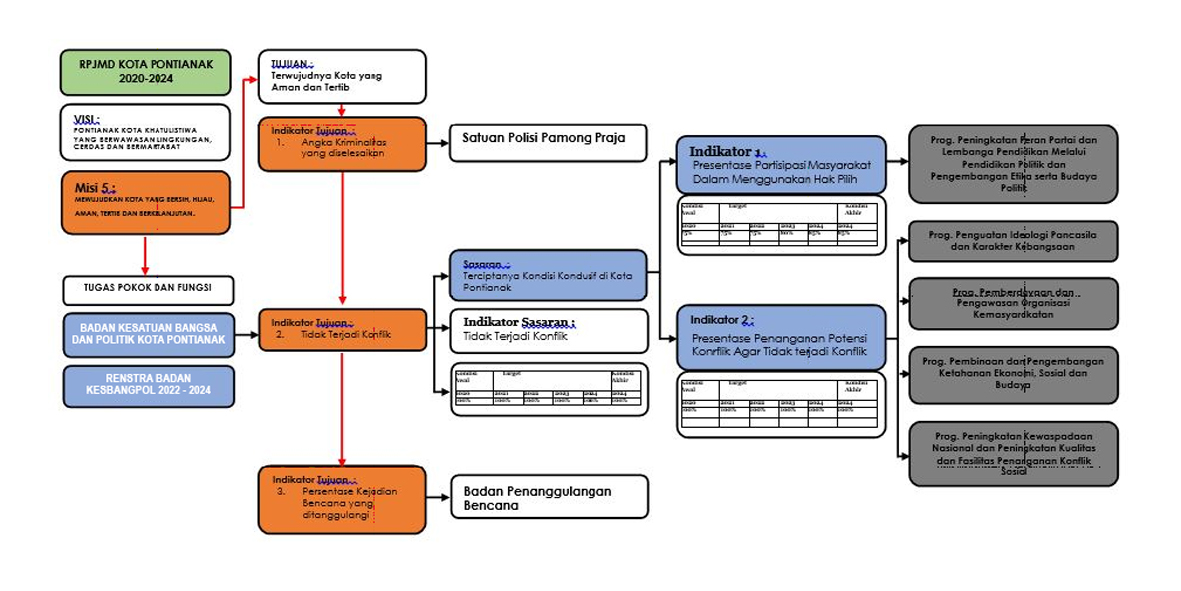 NOJABATANJUMLAHKETERANGAN1.Kepala Badan                            1 orang        Terisi2.Sekretasis Badan1 orangTerisi3.Analis Perencanaan                       -        Lowong4.Analis Laporan Akuntabilitas Kinerja-        Lowong5.Penata Laporan Keuangan-        Lowong6.Verifikator Data Laporan Keuangan1 orang        Terisi7.Bendahara1 orangTerisi8.Pengelola Keuangan-        Lowong9.Pengolah data Aplikasi dan Pengelolaan Data Sistem Keuangan-        Lowong10.Kepala Sub Bagian Umum dan Aparatur1 orang        Terisi11.Analis Kebijakan-        Lowong12.Pengadministrasian Umum1 orangTerisi13. Pengelola Kepegawaian-        Lowong14.Pranata Kearsipan-        Lowong15.Penyusun Kebutuhan Barang Inventaris-        Lowong16.Pengelola Pemanfaatan Barang Milik Daerah-        Lowong17.Pengelola Data-        Lowong18.Kepala Bidang Kesatuan Bangsa1 orangTerisi19.Analis Wawasan Kebangsaan1 orangTerisi20.Pengelola Data-        Lowong21.Analis Kebijakan-        Lowong22.Kepala Bidang Politik Dalam Negeri dan Organisasi Kemasyarakatan1 orangTerisi23.Analis Masalah Sosial1 orangTerisi24.Analis Partai Politik-        Lowong25.Analis Kebijakan-        LowongNOJABATANJUMLAH1.Eselon II                                      1 Orang2.Eselon III                                      3 orang3.Eselon IV                                      1 orang4.Fungsional  -5.Pelaksana (Staf)                                 5 orang6.Pegawai Non ASN6 orangNOPELATIHAN PENJENJANGANJUMLAH1.Diklat PIM III32.Diklat PIM IV6No.Partai Politik Kota PontianakKursiSuara SahBesarnya Bantuan Keuangan a 5000 ( Rp )Besarnya Bantuan Keuangan a 10.000 (Rp)1.DPC.Partai Demokrasi Indonesia Perjuangan646.299231.495.000462.990.0002.DPD. Partai Nasional Demokrat (Nasdem)645.205226.025.000452.050.0003.DPD. Partai Gerakan Indonesia Raya (Gerindra)640.595202.975.000405.950.0004.DPD. Partai Keadilan Sejahtera (PKS)533.831169.155.000338.310.0005.DPC. Partai Kebangkitan Bangsa (PKB)326.952134.760.000269.520.0006.DPC. Partai Amanat Nasional (PAN)324.234121.170.000242.340.0007.DPD. Partai Hati Nurani Rakyat (Hanura)324.112120.560.000241.120.0008.DPC. Partai Persatuan Pembangunan (PPP)423.738118.690.000237.380.0009.DPC. Partai Golongan Karya (Golkar)323.729118.645.000237.290.00010.DPK. Partai Demokrat (PD)317.76388.815.000177.630.00011.DPC.Partai Keadilan dan Persatuan Indonesia (PKPI)214.96274.810.000149.620.00012.DPC. Partai Bulan Bintang (PBB)110.03950.195.000100.390.000        J u m l a h        J u m l a h45331.4591.657.295.0003.314.590.000No.Partai Politik Kota PontianakSuara Sah1. Partai Persatuan Indonesia (Perindo)8.3032.Partai Gerakan Perubahan Indonesia (Garuda)2.0943.Partai Solidaritas Indonesia (PSI)23.7384.Partai Beringin Karya (Berkarya)3.5265.Partai Ummat06.Partai Buruh07.Partai Garuda0NO.JABATAN POKOKKEDUDUKANDALAM TIM1.Sekretaris Daerah Kota PontianakPengarah2.Kepala Badan Kesatuan Bangsa dan Politik Kota PontianakKetua3.Ketua Komisi Pemilihan Umum kota PontianakWakil Ketua4.Kepala Seksi Politik pada Badan Kesatuan Bangsa dan Politik Kota PontianakSekretaris5.Inspektur Pembantu Wilayah II Kota PontianakAnggota6.Kepala Bagian Hukum Sekretariat Daerah Kota PontianakAnggota7.Kasubbag Keuangan Badan Keuangan Daerah Kota PontianakAnggota8.Bendahara Pengeluaran Badan Kesatuan Bangsa dan Politik Kota PontianakAnggotaNo.Jabatan PokokJabatan Dalam TimHonorarium/bulan (Rp)1.Wali Kota PontianakPengarah4.000.00002.Wakil Wali Kota PontianakPengarah4.000.0003.Ketua DPRD Kota PontianakAnggota 3.000.0004.Sekretaris Daerah Kota PontianakAnggota 3.000.0005. Kepala Kepolisian Resort Kota PontianakAnggota 3.000.0006.Komanda Distrik Militer 1207/BS Kota PontianakAnggota 3.000.0007.Komandan Pangkalan Utama TNI AL Kota PontianakAnggota 3.000.0008.Kepala Kejaksaan Negeri Kota PontianakAnggota 3.000.0009.Ketua Pengadilan Negeri Kota PontianakAnggota3.000.00010.Ketua Pengadilan Tata Usaha Negara PontianakAnggota 3.000.000No.NamaJabatan dalam FKUBUtusan 1.Drs. H. Abdul Syukur , SKIslamKetua2.Hadryantus Mentili, S. EKhatolik Wakil Ketua 13.P. Md. Yanto, S. EBudha Wakil Ketua 24.Ir. H. Syafaruddin. AS, M.MICMI Sekretaris5.Pendeta Ir. Iwan LuwukKristenWakil Sekretaris6.Muslimah, S.HBimas Islam Bendahara7.Drs. H. Slamet Riyanto, M. PdMuhammadiyahAnggota8.Musa, S.Pd.IMatla’ul AnwarAnggota9.Hadrowi Yahya, S.Pd.ILembaga Takmir MesjidAnggota10.Drs. H. Aswani SyamhoediTarbiyah IslamiyahAnggota11.Hj. Suratminah SuhendroBKMTAnggota12.Iskandar, S.AgIttihadul MuballighinAnggota13.Yanuarius Buan, S.PdKhatolikAnggota14.Pendeta Max Torendek, S.ThKristenAnggota15.Pendeta Kurniadi DarmaraBudhaAnggota16.I Wayan SugionoHinduAnggota17.SuryantoKonghucuAnggotaNo.Rumah IbadahTahunTahunTahunTahunTahunNo.Rumah Ibadah201720182019202020211.Islam 3233263423423422.Khatolik---30303.Protestan971051071071084.Budha111--5.Hindu-----6.Konghucu----12JumlahJumlah421432450479492No.Rumah IbadahTahunTahunTahunTahunTahunNo.Rumah Ibadah201720182019202020211.Islam ----12.Khatolik-----3.Protestan111114.Budha1----5.Hindu-----6.Konghucu----1JumlahJumlah21113No.Jabatan Kedudukan Dalam Tim1.Kepala Kejaksaan Negeri PontianakKetua Tim2.Kepala Seksi Intelijen Kejaksaan Negeri Pontianak Wakil Ketua Merangkap Anggota3.Kasubsi Ideologi Politik, Pertahanan Keamanan, Budaya dan Kemasyarakatan pada Bidang Intelijen Kejaksaan Negeri Pontianak Sekretaris Merangkap Anggota4.Kadis Pendidikan Kota PontianakAnggota 5.Kepala Badan Kesbangpol Kota PontianakAnggota6.Perwakilan Badan Agama Kota PontianakAnggota7.Ketua Majlis Ulama Kota PontianakAnggota8.Kasi Intelkam Polres Kota PontianakAnggota9.Pasi Intelkam Polres Kota PontianakAnggota10. Perwakilan Badan Intelijen Negara Kota Pontianak Anggota11.Perwakilan FKUB Kota Pontianak Anggota12Kabid Kebudayaan Dinas Pendidikan dan Kebudayaan Kota PontianakAnggota13.Kasi Politik Badan Kesbangpol Kota Pontianak AnggotaNo.Nama Aliran KeagamaanNama Pimpinan Dan/Atau Ketua OrganisasiAlamat1. Jamaah Akhmadiyah M. Al Kautsar ,SE Jl. Dr. Sutomo Gg.Karya, Sungaibangkong, Pontianak Kota 2. Aliran Ilmiya KasimJl. Merdeka Gg. Belibis, Tengah, Pontianak Kota 3. Ajaran Ilmu Rahasia Tuhan Muhammad Bin Kasim Alias Atong Jl. Zainuddin No. 41, Tengah, Pontianak Kota 4. Aliran Salafy Ustad Anas Jl. Apel, Sungaijawi Luar, Pontianak Barat 5.Thoriqat Haq Naqsabandiyah Akhmad M. Ali Jl. Sungai Landak, Tanjung Hilir, Pontianak Timur 6. Perkumpulan Aliran Saksi Yehova M. Sembiring Jl. Untung Surapati, Benua Melayu Darat, Pontianak Selatan 7.Hariman (Haritsan) Aminan Lil Islam (Eks HTI) M. Kurniawan Jl. Parit H. Husen II, Bangka Belitung Darat, Pontianak Tenggara 8. Paham Syiah Sy. M. Herman Jl. Tanjung Raya 2, Saigon, Pontianak Timur 9. Jamaah Tabligh H. Busri Endang Masjid Quba Jl. Parit H. Husen II, Bangka Belitung Darat, Pontianak Tenggara 10. Lembaga Dakwah Islam Indonesia JunaidiJl. Putri Candramidi, Sungaibangkong, Pontianak Barat 11. Jamaah Jam’iyyatul Islamiyah M. Arif Surau Raudhatul Jannah Jl. Parit Pangeran Siantan Hulu, Pontianak Utara No. Jumlah OrmasKlasifikasiKlasifikasiNo. TahunTerdaftarTerdata1.201699302.2017129153.2018139104.2019147185.2020158836.20217599No.Nama JabatanKedudukan dalam Tim1.Wali Kota PontianakPengarah2.Wakil Wali Kota PontianakPengarah3.Sekretaris Daerah Kota PontianakPenanggungjawab4.Kepala Badan Narkotika Nasional Kota PontianakKetua5.Kepala Badan Kesatuan Bangsa dan Politik Kota PontianakSekretaris6.Kepala Bidang Bina Kesehatan Masyarakat Dinas Kesehatan Kota PontianakAnggota7.Kepala Satuan Narkoba Kota PontianakAnggota8.Kepala Bagian Hukum Sekretariat Daerah Kota PontianakAnggota9.Kepala Bagian Kesejahteraan Rakyat Sekretariat Daerah Kota PontianakAnggota10.Kepala Bidang Budaya Badan Pembangunan Daerah Kota PontianakAnggota11.Kepala Bidang Pelayanan Rehabilitasi Dinas Kota PontianakAnggota12.Kepala Bidang Keluarga Berencana Dan Keluarga Sejahtera Dinas Pengendalian Penduduk, Keluarga Berencana, Pemeberdayaan Masyarakat Dan Perlindungan AnakAnggota13.Kepala Bidang Pemberdayaan Pendidikan Formal Dan Informal Dinas Pendidikan Dan Kebudayaan Kota PontianakAnggota14.Kepala Bidang Kepemudaan Dinas Kepemudaan, Olahraga Dan Pariwisata Kota PontianakAnggota15.Kepala Bidang Penegakan Peraturan Perundang-Undangan Satuan Polisi Pamong Praja Kota PontianakAnggota16.Camat Se Kota PontianakAnggota17.Ketua Pokja II PKK Kota PontianakAnggota18.Kepala Seksi Kesatuan Bangsa Badan Kesatuan Bangsa Dan Social Politik Kota PontianakAnggota19.Kepala Seksi Pencegahan Dan Pemberdayaan Badan Nasional Narkotika Kota PontianakAnggota20.Kepala Seksi Rehabilitasi Badan Nasi onal Narkotika Kota Pontianak Anggota21.Kepala Seksi Pemberantasan Badan Nasional Narkotika Kota PontianakAnggota22.Lurah Se Kota PontianakAnggota23.Ketua Forum Anak Kota PontianakAnggota24.Pengadministrasian Umum Badan Kesatuan Bangsa Dan Social Politik Kota PontianakAnggota25.Pengolah Data Badan Kesatuan Bangsa Dan Social Politik Kota PontianakAnggotaNoNama/jabatanKedudukan dalam Tim1.Wali Kota PontianakKetua2.Sekretaris Daerah Kota PontianakWakil Ketua I3.Kapolreta Pontianak Kota Wakil Ketua II4.Dandim 1207 PontianakWakil Keyua II5.Kaban Kesbangpol Kota Pontianak Sekretaris6.Kabag Ops Polresta Kota Pontianak Wakil Sekretaris I7.Pasi Ops Kodim 1207 Pontianak Wakil Sekretaris II8.Danlantamal Pontianak Anggota9.BIN Pos DaerahAnggota10.Kepala Satuan Pilisi Pamong Praja Kota PontianakAnggota11.Kaban Penanggulanagn Bencana Kota PontianakAnggota12.Kaban Keuangan Daerah Kota PontianakAnggota13.Kadis Kota PontianakAnggota14.Kadisdukcapil Kota PontianakAnggota15.Kadis Pekerja Umum dan Penataan Ruang Kota PontianakAnggota16.Kadis Perumahan Rakyat dan Kawasan Pemukiman Kota PontianakAnggota17.Kadis Perhubngan Kota PontianakAnggota18.Kadis Kepemudaan, Olahraga dan Pariwisata Kota PontianakAnggota19.Kadis Pendidikan dan Kebudayaan Kota PontianakAnggota20.Kakan Kemenag Kota PontianakAnggota21.PD TerkaitAnggotaNo.Jabatan PokokJabatanDalam Tim TIM KEWASPADAAN DINI PEMERINTAH DAERAHWali Kota PontianakKetuaWakil Wali Kota PontianakWakil KetuaKepala Badan Kesatuan Bangsa dan Politik Kota PontianakSekretarisBadan Intelijen Negara Pos Kota PontianakAnggotaKepala Satuan Intelijen Kepolisian Resort Kota PontianakAnggotaPerwira Seksi Intelijen Komando Distrik Militer 1207 PontianakAnggotaDantim Intel Lantamal XII Kota PontianakAnggotaKepala Seksi Intelijen Kejaksanaan Negeri PontianakAnggotaKepala Seksi Pengawasan dan Penindakan Keimigrasian Badan Imigrasi Kelas I PontianakAnggotaKepala Bidang Pelayanan dan Kependudukan Dinas Kependudukan dan Pencatatan Sipil Kota PontianakAnggotaKepala Bidang Penegakan Peraturan Perundang- Undangan Kota Badan Satuan Pamong Praja PontianakAnggotaKetua Badan Koordinator Komunikasi Wilayah KODIM 1207/BSAnggotaKepala Badan Penanggulangan Bencana Daerah Kota Pontianak AnggotaNo.NamaInstitusi / KelembagaanJabatan Dalam Pengurus1.H, Muhammad Sani, SHTokoh MasyarakatKetua2.H. Nanang Setiabudi, S,SosTokoh MasyarakatWakil Ketua merangkap anggota3.H. Syafrudin. IbrahimTokoh MasyarakatAnggota4.H, Arif Rahman ,SHTokoh MasyarakatAnggota5.Ust. H. Helmi AminTokoh AgamaAnggota6.Pendeta Ir. Iwan LuwukTokoh AgamaAnggota7.Yanuarius Buan, S.PdTokoh AgamaAnggota8.Ateng TanjayaTokoh MasyarakatAnggota9.AgusmanTokoh PemudaAnggota10RohimKepolisianAnggotaNoJumlah DemontrasiJumlah DemontrasiJumlah DemontrasiJumlah DemontrasiJumlah DemontrasiNo201620172018201920201.52649NoJumlah Perserta Bela Negara Jumlah Perserta Bela Negara Jumlah Perserta Bela Negara Jumlah Perserta Bela Negara Jumlah Perserta Bela Negara Jumlah Perserta Bela Negara Lokasi No201620172018201920202021Unit Pelatiahan Kerja Industri Provinsi Kalimantan Barat Jl. Aburahmman Saleh 1.606090806060Unit Pelatiahan Kerja Industri Provinsi Kalimantan Barat Jl. Aburahmman Saleh NOIndikator Kinerja sesuai Tugas dan Fungsi Perangkat DaerahTarget NSPKTarget IKKTarget Indikator LainnyaTarget Renstra Perangkat Daerah Tahun ke-Target Renstra Perangkat Daerah Tahun ke-Target Renstra Perangkat Daerah Tahun ke-Target Renstra Perangkat Daerah Tahun ke-Target Renstra Perangkat Daerah Tahun ke-Realisasi Capaian Tahun ke-Realisasi Capaian Tahun ke-Realisasi Capaian Tahun ke-Realisasi Capaian Tahun ke-Realisasi Capaian Tahun ke-Rasio Capaian pada Tahun ke-Rasio Capaian pada Tahun ke-Rasio Capaian pada Tahun ke-Rasio Capaian pada Tahun ke-Rasio Capaian pada Tahun ke-NOIndikator Kinerja sesuai Tugas dan Fungsi Perangkat DaerahTarget NSPKTarget IKKTarget Indikator Lainnya202020212022202320242020202120222023202420202021202220232024(1)(2)(3)(4)(5)(6)(7)(8)(9)(10)(11)(12)(13)(14)(15)(16)(17)(18)(19)(20)1.Presentase Penyelesaian Konflik100 %100%100%100%100%100%100%100%100%-100%100%100%--UraianAnggaran Pada TahunKeAnggaran Pada TahunKeAnggaran Pada TahunKeAnggaran Pada TahunKeAnggaran Pada TahunKeRealisasi Anggaran pada Tahun KeRealisasi Anggaran pada Tahun KeRealisasi Anggaran pada Tahun KeRealisasi Anggaran pada Tahun KeRealisasi Anggaran pada Tahun KeRasio Antara Realisasi dan Anggaran Tahun keRasio Antara Realisasi dan Anggaran Tahun keRasio Antara Realisasi dan Anggaran Tahun keRasio Antara Realisasi dan Anggaran Tahun keRasio Antara Realisasi dan Anggaran Tahun keRata-RataPertumbuhanRata-RataPertumbuhanUraian202020212022202320242020202120222023202420202021202220232024AnggaranRealisasiProgram Pengembangan Wawasan Kebangsaaan 223.959.000.000971.750.000582.625.000412.512.000140.933.000787.243.300558.242.700411.740.85062.93%81.02%95.82%99.28%438.169.200379.631.970Program Pembinaan Sosial Politik 622.723.500.50.764.000425.900.000662.177.900331.928.50032.645.000409.345.100.660.734.60053.31%64.31%96.12%99.79%352.313.080286.930.640NoIsu StrategisIsu StrategisIsu StrategisNoDinamika InternasionalDinamika NasionalDinamika Regional/LokalLain-lain1GlobalisasiGlobalisasiPerkembangan teknologi2KemiskinanPengangguran meningkatPengangguran meningkat3AgamaKepercayaan/aliran yang menyimpangkepercayaan/aliran yang menyimpang yang tidak ditanggapi dengan serius oleh Pemerintah sering menjadi sumber konflik4DemokratisasiRendahnya pemahamankesadaran dan partisipasi politikRendahnya pemahamankesadaran dan partisipasi politik5.NarkobaMaraknya peredaran narkobaBelum tertangani narkoba secara masifNoTujuanSasaranIndikatorTujuan /SasaranFormulaTarget Kinerja Tujuan/Sasaran Pada Tahun KeTarget Kinerja Tujuan/Sasaran Pada Tahun KeTarget Kinerja Tujuan/Sasaran Pada Tahun KeTarget Kinerja Tujuan/Sasaran Pada Tahun KeNoTujuanSasaranIndikatorTujuan /SasaranFormula20242025202620271Meningkatnya Toleransi Di Kalangan MasyarakatTerwujudnya Kondisi Kondusif di Kota PontianakPersentase penyelesaian konflik % = (Jumlah Konflik yang diselesaikan / Jumlah Konflik ) x 100%100%100%100%100%Tujuan RPJMD : Meningkatnya Kualitas Infrastruktur Perkotaan,  berkelanjutan, disertai kondisi aman dan tertibTujuan RPJMD : Meningkatnya Kualitas Infrastruktur Perkotaan,  berkelanjutan, disertai kondisi aman dan tertibTujuan RPJMD : Meningkatnya Kualitas Infrastruktur Perkotaan,  berkelanjutan, disertai kondisi aman dan tertibTujuan RPJMD : Meningkatnya Kualitas Infrastruktur Perkotaan,  berkelanjutan, disertai kondisi aman dan tertibTujuan RPJMD : Meningkatnya Kualitas Infrastruktur Perkotaan,  berkelanjutan, disertai kondisi aman dan tertibTujuan RPJMD : Meningkatnya Kualitas Infrastruktur Perkotaan,  berkelanjutan, disertai kondisi aman dan tertibTujuan  SasaranStrategi Arah KebijakanMeningkatknys Toleransi dikalangan MasyarakatTerciptanya kondisi kondusif di Kota Pontianak 1. Meningkatka Peran Partai politik dan lembanga pendidikan melalui pendidikan politik dan pengembangan etikaserta budaya politik1.Merumuskan kebijakan teknis dan pemanfaatan pelaksanaan bidang pendidikan politk, etika budaya politik, peningkatan demokrasi, fasilitasi kelembagaan pemerintahan, perwakilan dan partai politik, pemilihan umum/pemilihan umum kepala daerah, serta pemantauan situasi poltik di daerah Meningkatknys Toleransi dikalangan MasyarakatTerciptanya kondisi kondusif di Kota Pontianak 2. Peningkatan penguatan ideologi pancasila dan karakter kebangsaan bagi masyarakat 2.Merumuskan kebijakan teknis dan pemantapan pelaksanaan bidang ideologi pancasila dan karakter kebangsaan melalui kegiatan seminar wawasan kebangsaan dan pelatihan bela negaraMeningkatknys Toleransi dikalangan MasyarakatTerciptanya kondisi kondusif di Kota Pontianak 3.Memberdayakan dan Mengawasi organisasi kemasyarakatan 3.Merumuskan kebijakan teknis dan pemantapan pelaksanaan bidang pemberdayaan dan pengawasan organisasi kemasyarakatan Meningkatknys Toleransi dikalangan MasyarakatTerciptanya kondisi kondusif di Kota Pontianak 4.Membina dan mengembangkan ketahanan ekonomi dan budaya4.Merumuskan kebijakan teknis dan pemantapan bidang ketahanan ekonomi, sosial dan budayaMeningkatknys Toleransi dikalangan MasyarakatTerciptanya kondisi kondusif di Kota Pontianak 5.Meningkatkan kewaspadaan nasional dan meningkatkan kualitas dan fasilitasi penanganan konflik sosial5.Merumuskan kebijakan teknis dan pelaksanaan pemantapan kewaspadaan nasional dan penanganan konflik Koordinasi dan kerjasama yang efektif dengan aparat keamanan, Forum- forum (FKUB, FKDM, FPK), instansi terkait  dalam penanganan masalah strategis dan konflik , terorisme dan radikalisme di daerahMeningkatknys Toleransi dikalangan MasyarakatTerciptanya kondisi kondusif di Kota Pontianak 6.Meningkatkan rencana dan evaluasi kinerja perangkat daerah6.Memperhitungkan waktu operasinal perencanaan dan evaluasi kinerja perangkat daerahTabel VI.1Tabel VI.1Tabel VI.1Tabel VI.1Tabel VI.1Tabel VI.1Tabel VI.1Tabel VI.1Tabel VI.1Tabel VI.1Tabel VI.1Tabel VI.1Tabel VI.1Tabel VI.1Tabel VI.1Tabel VI.1Tabel VI.1Rencana Program, Kegiatan, Sub Kegiatan dan PendanaanRencana Program, Kegiatan, Sub Kegiatan dan PendanaanRencana Program, Kegiatan, Sub Kegiatan dan PendanaanRencana Program, Kegiatan, Sub Kegiatan dan PendanaanRencana Program, Kegiatan, Sub Kegiatan dan PendanaanRencana Program, Kegiatan, Sub Kegiatan dan PendanaanRencana Program, Kegiatan, Sub Kegiatan dan PendanaanRencana Program, Kegiatan, Sub Kegiatan dan PendanaanRencana Program, Kegiatan, Sub Kegiatan dan PendanaanRencana Program, Kegiatan, Sub Kegiatan dan PendanaanRencana Program, Kegiatan, Sub Kegiatan dan PendanaanRencana Program, Kegiatan, Sub Kegiatan dan PendanaanRencana Program, Kegiatan, Sub Kegiatan dan PendanaanRencana Program, Kegiatan, Sub Kegiatan dan PendanaanRencana Program, Kegiatan, Sub Kegiatan dan PendanaanRencana Program, Kegiatan, Sub Kegiatan dan PendanaanRencana Program, Kegiatan, Sub Kegiatan dan PendanaanTujuanSasaranKodeProgram
Kegiatan
Sub KegiatanIndikator Kinerja Tujuan, Sasaran, Program (outcome), Kegiatan (output) dan Sub KegiatanData Capaian pada Tahun Awal Perencanaan
(realisasi 2022)Target Kinerja Program dan Kerangka PendanaanTarget Kinerja Program dan Kerangka PendanaanTarget Kinerja Program dan Kerangka PendanaanTarget Kinerja Program dan Kerangka PendanaanTarget Kinerja Program dan Kerangka PendanaanTarget Kinerja Program dan Kerangka PendanaanTarget Kinerja Program dan Kerangka PendanaanTarget Kinerja Program dan Kerangka PendanaanUnit Kerja Perangkat Daerah PenanggungjawabLokasiTujuanSasaranKodeProgram
Kegiatan
Sub KegiatanIndikator Kinerja Tujuan, Sasaran, Program (outcome), Kegiatan (output) dan Sub KegiatanData Capaian pada Tahun Awal Perencanaan
(realisasi 2022)Tahun 2024Tahun 2024Tahun 2025Tahun 2025Tahun 2026Tahun 2026Kondisi Kinerja pada akhir periode Renstra Perangkat DaerahKondisi Kinerja pada akhir periode Renstra Perangkat DaerahUnit Kerja Perangkat Daerah PenanggungjawabLokasiTujuanSasaranKodeProgram
Kegiatan
Sub KegiatanIndikator Kinerja Tujuan, Sasaran, Program (outcome), Kegiatan (output) dan Sub KegiatanData Capaian pada Tahun Awal Perencanaan
(realisasi 2022)TargetRpTargetRpTargetRpTargetRpUnit Kerja Perangkat Daerah PenanggungjawabLokasi12345678910111213141516Meningkatnya Toleransi Di kalangan MasyarakatIndeks Kota Toleran 4,50 4,85 33.991.116.0004,95 8.413.917.0005 8.437.217.0005  8.437.217.000 Badan Kesatuan Bangsa dan Politik Kota PontianakTerwujudnya Kondisi Kondusif di Kota PontianakPersentase penyelesaian konflik100%100% 33.991.116.000100% 8.413.917.000100% 8.437.217.000100%  8.437.217.000 Badan Kesatuan Bangsa dan Politik Kota Pontianak 2.2.3PROGRAM PENINGKATAN PERAN PARTAI POLITIK DAN LEMBAGA PENDIDIKAN MELALUI PENDIDIKAN POLITIK DAN PENGEMBANGAN ETIKA SERTA BUDAYA POLITIKPersentase peningkatan pemahaman politik 85%90%  28.534.089.00090%3.434.089.00090%3.434.089.00090% 3.434.089.000  Badan Kesatuan Bangsa dan Politik Kota Pontianak 8.01.03.2.01Perumusan Kebijakan Teknis dan Pemantapan Pelaksanaan Bidang Pendidikan Politik, Etika Budaya Politik, Peningkatan Demokrasi, Fasilitasi Kelembagaan Pemerintahan, Perwakilan dan Partai Politik, Pemilihan Umum/Pemilihan Umum Kepala Daerah, serta pematauan situasi politik di Daerah Jumlah Kebijakan Teknis dan Pemantapan Pelaksanaan Bidang Pendidikan Politik, Etika Budaya Politik, Peningkatan Demokrasi, Fasilitasi Kelembagaan Pemerintahan, Perwakilan dan Partai Politik, Pemilihan Umum/Pemilihan Umum Kepala Daerah, serta pematauan situasi politik di Daerah 1 Dokumen1 Dokumen 28.534.089.000 1 Dokumen 3.434.089.000 1 Dokumen 3.434.089.000 1 Dokumen 3.434.089.000  Badan Kesatuan Bangsa dan Politik Kota Pontianak 8.01.03.2.01.03Pelaksanaan Kebijakan di Bidang Pendidikan Politik, Etika Budaya Politik, Peningkatan Demokrasi, Fasilitasi Kelembagaan Pemerintahan, Perwakilan dan Partai Politik, Pemilihan Umum/Pemilihan Umum Kepala Daerah, serta Pemantauan Situasi Politik di Daerah Jumlah Parpol Yang diverifikasi dan menerima bantuan berdasarkan perolehan suara 12 NA 3.314.590.000 NA 3.314.590.000 NA 3.314.590.000 NA 3.314.590.000  Badan Kesatuan Bangsa dan Politik Kota Pontianak8.01.03.2.01.04Pelaksanaan Koordinasi di Bidang Pendidikan Politik, Etika Budaya Politik, Peningkatan Demokrasi,  Fasilitasi  Kelembagaan Pemerintahan, Perwakilan dan Partai Politik, Pemilihan Umum/Pemilihan Umum Kepala Daerah,   serta   Pemantauan   Situasi   Politik   diDaerahJumlah Peserta Sosialisasi Politik Bagi Pemilih Pemula, Perempuan dan Masyarakat1066 orang1066 orang25.100.000.000000000  Badan Kesatuan Bangsa dan Politik Kota Pontianak8.01.03.2.01.04Pelaksanaan Koordinasi di Bidang Pendidikan Politik, Etika Budaya Politik, Peningkatan Demokrasi,  Fasilitasi  Kelembagaan Pemerintahan, Perwakilan dan Partai Politik, Pemilihan Umum/Pemilihan Umum Kepala Daerah,   serta   Pemantauan   Situasi   Politik   diDaerahJumlah KPPS Cadangan0 orang100000000  Badan Kesatuan Bangsa dan Politik Kota Pontianak8.01.03.2.01.04Pelaksanaan Koordinasi di Bidang Pendidikan Politik, Etika Budaya Politik, Peningkatan Demokrasi,  Fasilitasi  Kelembagaan Pemerintahan, Perwakilan dan Partai Politik, Pemilihan Umum/Pemilihan Umum Kepala Daerah,   serta   Pemantauan   Situasi   Politik   diDaerahJumlah Fasilitasi Desk pemilu0 Kegiatan1000000  Badan Kesatuan Bangsa dan Politik Kota Pontianak 8.01.03.2.01.05Pelaksanaan Monitoring, Evaluasi di Bidang Pendidikan Politik, Etika Budaya Politik, Peningkatan Demokrasi, Fasilitasi Kelembagaan Pemerintahan, Perwakilan dan Partai Politik, Pemilihan Umum/Pemilihan Umum Kepala Daerah, serta pematauan situasi politik di Daerah  Jumlah Laporan Hasil Monitoring, Evaluasi dan Pelaporan di Bidang Pendidikan Politik, Etika Budaya  Politik,  Peningkatan  Demokrasi, Fasilitasi  Kelembagaan   Pemerintahan, Perwakilan dan Partai Politik, Pemilihan Umum/Pemilihan Umum Kepala Daerah, serta Pemantauan Situasi Politik di Daerah 1 Laporan1 Laporan119.499.0001 Laporan 119.499.0001 Laporan 119.499.0001 Laporan 119.499.000  Badan Kesatuan Bangsa dan Politik Kota Pontianak 2.2.4PROGRAM PEMBERDAYAAN DAN PENGAWASAN ORGANISASI KEMASYARAKATAN Persentase pemberdayaan ormas 85%85%420.000.000 85%420.000.000 85%420.000.000 85%420.000.000   Badan Kesatuan Bangsa dan Politik Kota Pontianak 8.1.4.2Perumusan Kebijakan Teknis dan Pemantapan Pelaksanaan Bidang Pemberdayaan dan Pengawasan Organisasi Kemasyarakatan Jumlah Kebijakan Teknis dan Pemantapan Pelaksanaan Bidang Pemberdayaan dan Pengawasan Organisasi Kemasyarakatan 1 Dokumen 1 Dokumen420.000.000 1 Dokumen420.000.000  1 Dokumen420.000.000  1 Dokumen420.000.000   Badan Kesatuan Bangsa dan Politik Kota Pontianak 8.01.04.2.01.03Pelaksanaan Kebijakan di Bidang Pendaftaran Ormas, Pemberdayaan Ormas, Evaluasi dan Mediasi Sengketa Ormas, Pengawasan Ormas dan Ormas Asing di Daerah Jumlah Dokumen  1 Dokumen  1 Dokumen 400.000.000  1 Dokumen 400.000.000  1 Dokumen 400.000.000  1 Dokumen 400.000.000  Badan Kesatuan Bangsa dan Politik Kota Pontianak 8.01.04.2.01.05Pelaksanaan Monitoring, Evaluasi dan Pelaporan di Bidang Pendaftaran Ormas, Pemberdayaan Ormas, Evaluasi dan Mediasi Sengketa Ormas, Pengawasan Ormas dan Ormas Asing di Daerah Jumlah Laporan Hasil Monitoring, Evaluasi dan Pelaporan di Bidang Pendaftaran Ormas, Pemberdayaan Ormas, Evaluasi dan Mediasi Sengketa Ormas, Pengawasan Ormas dan OrmasAsing di Daerah 1 Laporan 1 Laporan 20.000.000 1 Laporan 20.000.000 1 Laporan 20.000.000 1 Laporan 20.000.000  Badan Kesatuan Bangsa dan Politik Kota Pontianak 2.2.2PROGRAM PENGUATAN IDEOLOGI PANCASILA DAN KARAKTER KEBANGSAAN Persentase tingkat pemahaman nilai pancasila dan karakter kebangsaan 90%90% 919.000.00090% 819.000.00090% 819.000.00090% 819.000.000  Badan Kesatuan Bangsa dan Politik Kota Pontianak 8.1.1.2 Perumusan  Kebijakan  Teknis  dan  Pemantapan Pelaksanaan   Bidang   Ideologi   Pancasila   danKarakter Kebangsaan Jumlah Kebijakan  Teknis  dan  Pemantapan Pelaksanaan   Bidang   Ideologi   Pancasila   danKarakter Kebangsaan 1 Dokumen 1 Dokumen 919.000.0001 Dokumen 819.000.000 1 Dokumen 819.000.000 1 Dokumen 819.000.000  Badan Kesatuan Bangsa dan Politik Kota Pontianak 8.01.02.2.01.4Pelaksanaan Koordinasi di Bidang Ideologi Wawasan Kebangsaan, Bela Negara, Karakter Bangsa, Pembauran Kebangsaan, Bineka Tunggal Ika dan Sejarah KebangsaanJumlah Orang yang Mengikuti Koordinasi di Bidang Ideologi Wawasan Kebangsaan, Bela Negara, Karakter Bangsa, Pembauran Kebangsaan,  Bineka  Tunggal  Ika  dan  SejarahKebangsaan 700 orang 700 orang 319.000.000 700 orang 319.000.000 700 orang 319.000.000 700 orang 319.000.000  Badan Kesatuan Bangsa dan Politik Kota PontianakPelaksanaan Kebijakan di Bidang Ideologi Wawasan Kebangsaan, Bela Negara, Karakter Bangsa, Pembauran Kebangsaan, Bineka Tunggal Ika dan Sejarah KebangsaanJumlah Paskibraka32 orang 32 orang600.000.000 32 orang500.000.000 32 orang500.000.000 32 orang500.000.000  Badan Kesatuan Bangsa dan Politik Kota Pontianak 2.2.5PROGRAM PEMBINAAN DAN PENGEMBANGAN KETAHANAN EKONOMI, SOSIAL DAN BUDAYA Program pembinaan dan pengembangan ketahanan ekonomi, sosial dan budaya 90%90% 100.000.00090% 100.000.00090% 100.000.00090% 100.000.000  Badan Kesatuan Bangsa dan Politik Kota Pontianak 8.1.5.2 Perumusan Kebijakan Teknis dan Pemantapan Pelaksanaan Bidang Ketahanan Ekonomi, Sosial dan Budaya Jumlah Kebijakan Teknis dan Pemantapan Pelaksanaan Bidang Ketahanan Ekonomi, Sosial dan Budaya 1 Dokumen 1 Dokumen 100.000.0001 Dokumen 100.000.000 1 Dokumen 100.000.000 1 Dokumen 100.000.000  Badan Kesatuan Bangsa dan Politik Kota Pontianak 8.01.05.2.01.04Pelaksanaan Koordinasi di Bidang Ketahanan Ekonomi, Sosial, Budaya dan Fasilitasi Pencegahan Penyalagunaan Narkotika, Fasilitasi Kerukunan Umat Beragama dan Penghayat Kepercayaan di Daerah Jumlah Orang yang Mengikuti Koordinasi di Bidang Ketahanan Ekonomi, Sosial, Budaya dan Fasilitasi Pencegahan Penyalagunaan Narkotika, Fasilitasi Kerukunan Umat Beragama dan Penghayat Kepercayaan di Daerah 100 orang100 orang  100.000.000100 orang  100.000.000100 orang  100.000.000100 orang  100.000.000  Badan Kesatuan Bangsa dan Politik Kota Pontianak 2.2.6PROGRAM PENINGKATAN KEWASPADAAN NASIONAL DAN PENINGKATAN KUALITAS DAN FASILITASI PENANGANAN KONFLIK SOSIAL Persentase fasilitasi peningkatan kewaspadaan nasional dan peningkatan kualitas dan fasilitasi penanganan konflik sosial 100% 100% 728.000.000 100% 728.000.000 100% 728.000.000 100% 728.000.000  Badan Kesatuan Bangsa dan Politik Kota Pontianak 8.1.6.2Perumusan  Kebijakan  Teknis  dan  Pelaksanaan Pemantapan      Kewaspadaan      Nasional      danPenanganan  Konflik Sosial Jumlah Kebijakan  Teknis  dan  Pelaksanaan Pemantapan      Kewaspadaan      Nasional      dan Penanganan  Konflik Sosial 1 Dokumen 1 Dokumen  728.000.0001 Dokumen  728.000.000 1 Dokumen  728.000.000 1 Dokumen  728.000.000  Badan Kesatuan Bangsa dan Politik Kota Pontianak 8.01.06.2.01.04Pelaksanaan Koordinasi di Bidang Kewaspadaan Dini, Kerja Sama Intelijen, Pemantauan Orang Asing, Tenaga Kerja Asing dan Lembaga Asing, Kewaspadaan Perbatasan antar Negara, Fasilitasi Kelembagaan Bidang Kewaspadaan, serta Penanganan Konflik di Daerah Jumlah Orang yang Mengikuti Koordinasi di Bidang Kewaspadaan Dini, Kerja Sama Intelijen, Pemantauan Orang Asing, Tenaga Kerja  Asing dan Lembaga Asing, Kewaspadaan Perbatasan antar Negara, Fasilitasi Kelembagaan Bidang Kewaspadaan, serta Penanganan Konflik di Daerah 150 orang  150 orang 547.000.000  150 orang 547.000.000  150 orang 547.000.000  150 orang 547.000.000  Badan Kesatuan Bangsa dan Politik Kota Pontianak8.01.06.2.01.05Pelaksanaan Monitoring, Evaluasi dan Pelaporan di Bidang Kewaspadaan Dini, Kerja Sama Intelijen, Pemantauan Orang Asing, Tenaga Kerja Asing dan Lembaga Asing, Kewaspadaan Perbatasan antar Negara, Fasilitasi Kelembagaan Bidang Kewaspadaan, serta Penanganan Konflik di DaerahJumlah Laporan Hasil Monitoring, Evaluasi dan Pelaporan di Bidang Kewaspadaan Dini, Kerja Sama Intelijen, Pemantauan Orang Asing, Tenaga Kerja Asing dan Lembaga Asing, Kewaspadaan Perbatasan antar Negara, Fasilitasi Kelembagaan Bidang Kewaspadaan, serta Penanganan Konflik di Daerah1 Laporan1 Laporan181.000.0001 Laporan181.000.0001 Laporan181.000.0001 Laporan181.000.000  Badan Kesatuan Bangsa dan Politik Kota Pontianak5PROGRAM PENUNJANG URUSAN PEMERINTAHAN DAERAH KABUPATEN/KOTAHasil Penilaian AKIP Perangkat Daerah oleh Inspektorat71.07723.290.027.00072,52.912.828.000732.936.128.000732.936.128.000  Badan Kesatuan Bangsa dan Politik Kota PontianakHasil Penilaian Reformasi Birokrasi pada Perangkat Daerah oleh Inspektorat93.294.59595.595.5  Badan Kesatuan Bangsa dan Politik Kota Pontianak8.1.1.2Perencanaan, Penganggaran, dan Evaluasi Kinerja Perangkat DaerahPersentase pelaksanaan perencanaan, penganggaran dan evaluasi kinerja Perangkat Daerah100%100%10.000.000100%10.000.000100%10.000.000100%10.000.000  Badan Kesatuan Bangsa dan Politik Kota Pontianak8.01.01.2.01.01Penyusunan Dokumen Perencanaan Perangkat DaerahJumlah Dokumen Perencanaan Perangkat Daerah8 Dokumen8 Dokumen5.000.0008 Dokumen5.000.0008 Dokumen5.000.0008 Dokumen5.000.000  Badan Kesatuan Bangsa dan Politik Kota Pontianak8.01.01.2.01.07Evaluasi Kinerja Perangkat DaerahJumlah Laporan Evaluasi Kinerja Perangkat Daerah7 Laporan7 Laporan5.000.0007 Laporan5.000.0007 Laporan5.000.0007 Laporan5.000.000  Badan Kesatuan Bangsa dan Politik Kota Pontianak8.1.1.2Administrasi Keuangan Perangkat DaerahPersentase pemenuhan administrasi Keuangan Perangkat Daerah100%100%2.376.527.000100%2.399.327.000100%3.422.627.000100%3.422.627.000  Badan Kesatuan Bangsa dan Politik Kota Pontianak8.01.01.2.02.01Penyediaan Gaji dan Tunjangan ASNJumlah Orang yang Menerima Gaji dan Tunjangan ASN22 Orang22 Orang2.076.527.00022 Orang2.099.327.00022 Orang2.122.627.00022 Orang2.122.627.000  Badan Kesatuan Bangsa dan Politik Kota Pontianak8.01.01.2.02.03Pelaksanaan Penatausahaan danPengujian/Verifikasi Keuangan SKPDJumlah Dokumen Penatausahaan dan Pengujian/Verifikasi Keuangan SKPD6 Dokumen6 Dokumen300.000.0006 Dokumen300.000.0006 Dokumen300.000.0006 Dokumen300.000.000  Badan Kesatuan Bangsa dan Politik Kota Pontianak8.1.1.2.1Administrasi Kepegawaian Perangkat DaerahPersentase pemenuhan administrasi kepegawaian perangkat daerah100%100%35.000.000100%35.000.000100%35.000.000100%35.000.000  Badan Kesatuan Bangsa dan Politik Kota Pontianak8.01.01.2.05.01Peningkatan Sarana dan Prasarana Disiplin PegawaiJumlah Unit Peningkatan Sarana dan Prasarana Disiplin Pegawai32 Unit32 Unit35.000.00032 Unit35.000.00032 Unit35.000.00032 Unit35.000.000  Badan Kesatuan Bangsa dan Politik Kota Pontianak8.1.1.2.1Administrasi Umum Perangkat DaerahPersentase pemenuhan administrasi umum perangkat daerah100%100%217.500.000100%217.501.000100%217.501.000100%217.501.000  Badan Kesatuan Bangsa dan Politik Kota Pontianak8.01.01.2.06.01Penyediaan Komponen InstalasiListrik/Penerangan Bangunan KantorJumlah Paket Komponen Instalasi Listrik/Penerangan Bangunan Kantor yang Disediakan1 Paket1 Paket3.000.0001 Paket3.001.0001 Paket3.001.0001 Paket3.001.000  Badan Kesatuan Bangsa dan Politik Kota Pontianak8.01.01.2.06.02Penyediaan Peralatan dan Perlengkapan KantorJumlah Paket Peralatan dan Perlengkapan Kantor yang Disediakan1 Paket1 Paket30.000.0001 Paket30.000.0001 Paket30.000.0001 Paket30.000.000  Badan Kesatuan Bangsa dan Politik Kota Pontianak8.01.01.2.06.04Penyediaan Bahan Logistik KantorJumlah Paket Bahan LogistikKantor yang Disediakan1 Paket1 Paket50.000.0001 Paket50.000.0001 Paket50.000.0001 Paket50.000.000  Badan Kesatuan Bangsa dan Politik Kota Pontianak8.01.01.2.06.05Penyediaan Barang Cetakan dan PenggandaanJumlah Paket Barang Cetakan dan Penggandaan yang Disediakan1 Paket1 Paket30.000.0001 Paket30.000.0001 Paket30.000.0001 Paket30.000.000  Badan Kesatuan Bangsa dan Politik Kota Pontianak8.01.01.2.06.06Penyediaan Bahan Bacaan dan Peraturan Perundang-undanganJumlah Dokumen Bahan Bacaan dan Peraturan Perundang-Undangan yang Disediakan12 Dokumen12 Dokumen4.500.00012 Dokumen4.500.00012 Dokumen4.500.00012 Dokumen4.500.000  Badan Kesatuan Bangsa dan Politik Kota Pontianak8.01.01.2.06.09Penyelenggaraan Rapat Koordinasi dan Konsultasi SKPDJumlah Laporan Penyelenggaraan Rapat Koordinasi dan Konsultasi SKPD7 Laporan7 Laporan100.000.0007 Laporan100.000.0007 Laporan100.000.0007 Laporan100.000.000  Badan Kesatuan Bangsa dan Politik Kota Pontianak8.1.1.2.1Pengadaan Barang Milik Daerah Penunjang Urusan Pemerintah DaerahPersentase penyediaan barang milik daerah penunjang urusan pemerintah daerah100%100%460.000.000100%60.000.000100%60.000.000100%60.000.000  Badan Kesatuan Bangsa dan Politik Kota PontianakPengadaan Kendaraan Perorangan Dinas atau Kendaraan Dinas JabatanJumlah Unit Kendaraan Perorangan Dinas atau Kendaraan Dinas Jabatan yang Disediakan0 Unit1 Unit400.000.0000 unit00 unit00 unit0  Badan Kesatuan Bangsa dan Politik Kota Pontianak8.01.01.2.07.10Pengadaan Sarana dan Prasarana Gedung Kantor atau Bangunan LainnyaJumlah Unit Sarana dan Prasarana Gedung Kantor atau Bangunan Lainnya yang Disediakan2 Unit2 Unit60.000.0002 Unit60.000.0002 Unit60.000.0002 Unit60.000.000  Badan Kesatuan Bangsa dan Politik Kota Pontianak8.1.1.2.1Penyediaan Jasa Penunjang Urusan Pemerintahan DaerahPersentase penyediaan jasa penunjang urusan pemerintah daerah100%100%170.000.000100%170.000.000100%170.000.000100%170.000.000  Badan Kesatuan Bangsa dan Politik Kota Pontianak8.01.01.2.08.03Penyediaan Jasa Peralatan dan Perlengkapan KantorJumlah Laporan Penyediaan Jasa Peralatan dan Perlengkapan Kantor yang Disediakan2 Laporan2 Laporan35.000.0002 Laporan35.000.0002 Laporan35.000.0002 Laporan35.000.000  Badan Kesatuan Bangsa dan Politik Kota Pontianak8.01.01.2.08.04Penyediaan Jasa Pelayanan Umum KantorJumlah Laporan Penyediaan Jasa Pelayanan Umum Kantor yang Disediakan4 Laporan4 Laporan135.000.0004 Laporan135.000.0004 Laporan135.000.0004 Laporan135.000.000  Badan Kesatuan Bangsa dan Politik Kota Pontianak8.1.1.2.1Pemeliharaan Barang Milik Daerah Penunjang Urusan Pemerintahan DaerahPersentase pemeliharaan  Barang  Milik  Daerah  Penunjang urusan pemerintah daerah100%100%21.000.000100%21.000.000100%21.000.000100%21.000.000  Badan Kesatuan Bangsa dan Politik  Badan Kesatuan Bangsa dan Politik.01.2.09.02Penyediaan Jasa Pemeliharaan, Biaya Pemeliharaan, Pajak dan Perizinan Kendaraan Dinas Operasional atau LapanganJumlah Kendaraan Dinas Operasional atau Lapangan yang Dipelihara dan dibayarkan Pajak dan Perizinannya2 Unit2 Unit6.000.0002 Unit6.000.0002 Unit6.000.0002 Unit6.000.000  Badan Kesatuan Bangsa dan Politik Kota Pontianak8.01.01.2.09.06Pemeliharaan Peralatan dan Mesin LainnyaJumlah Peralatan dan MesinLainnya yang Dipelihara2 Unit2 Unit15.000.0002 Unit15.000.0002 Unit15.000.0002 Unit15.000.000  Badan Kesatuan Bangsa dan Politik Kota PontianakJUMLAH33.991.116.0008.413.9178.437.217.0008.437.217.000NoIndikatorKondisi Kinerja Pada Awal Periode RPJMDTarget Capaian Setiap TahunTarget Capaian Setiap TahunTarget Capaian Setiap TahunTarget Capaian Setiap TahunKondisi Kinerja Pada Akhir Tahun Periode RPJMDNoIndikator2023Satuan2023202420252026Kondisi Kinerja Pada Akhir Tahun Periode RPJMDI.Presentase Penyelesaian Konflik100%100%100%100%100%100%